Муниципальное бюджетное дошкольное образовательное учреждение Курагинский детский сад № 8 «Лесная сказка» комбинированного вида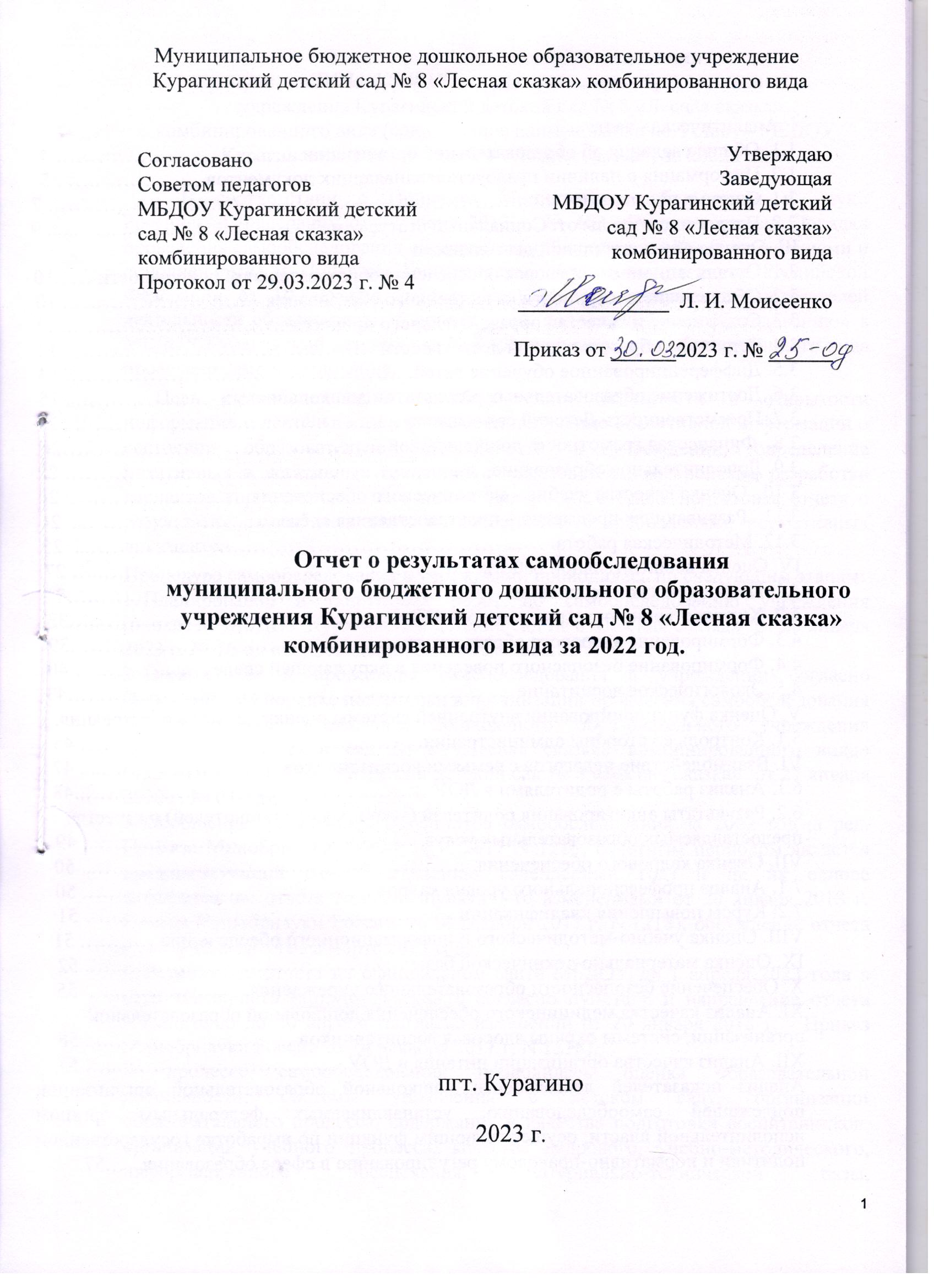 Отчет о результатах самообследованиямуниципального бюджетного дошкольного образовательного учреждения Курагинский детский сад № 8 «Лесная сказка» комбинированного вида за 2022 год.пгт. Курагино2023 г.СОДЕРЖАНИЕI. Аналитическая часть1.1. Общие сведения об образовательной организации ……………………………. 41.2. Информация о наличии правоустанавливающих документов …………….… . 52.1. Система управления ………………………………………………………………. 72.2. Предоставление льгот. Социальный статус семей………..................................... 9III. Оценка образовательной деятельности 3.1. Организационно – правовое обеспечение образовательной деятельности …...103.2. Обеспечение доступности качественного образования ………………………. 103.3. Содержание и качество образовательного процесса ………………………….. 113.4. Структура образовательной деятельности …………………………………….. 133.5. Дифференцированное обучение детей. …………………..……………………. 143.6. Достижение образовательных результатов дошкольниками  ………………... 153.7. Преемственность Детский сад – школа ………………………………………... 203.8.  Финансовая грамотность дошкольников ………………………………………203.9. Дополнительное образование ………………………………………...………… 223.10.  Оценка качества учебно - методического обеспечения  …….……………...  243.11.  Развивающая предметно – пространственная среда …...…………………...  24  3.12. Методическая работа. …………………………………….…………………...  25IV. Оценка воспитательной работы ……………………….....…………………..… 274.1. Патриотическое воспитание ………………………………………………….…314.2. Художественно-эстетическое воспитание …………………………………..…334.3. Формирование здорового образа жизни ……………………………………….394.4. Формирование безопасного поведения в окружающей среде …………….… 404.5. Экологическое воспитание ……………………………………………….….….43V. Оценка функционирования внутренней системы оценки качества образования. 5.1. Контроль со стороны администрации. ……...………………………………... 45VI. Взаимодействие педагогов с семьями воспитанников. …………………….... 476.1. Анализ работы с родителями в ДОУ …………………………………………..486.2. Результаты анкетирования родителей (законных представителей) о качестве предоставляемых образовательных услуг. …..………………….………………... 49VII. Оценка кадрового обеспечения. ……………….……………………………... 507.1. Анализ профессионального уровня кадров ……………………………….…. 507.2. Курсы повышения квалификации ………………………………………….… 51VIII. Оценка учебно-методического и информационного обеспечения. …….…. 51IХ. Оценка материально-технической базы ……………….…………………..…. 52Х. Обеспечение безопасности образовательного учреждения. ………..……..…  55ХI. Анализ качества медицинского обеспечения дошкольной образовательной организации, системы охраны здоровья воспитанников ………………………... 56ХII. Анализ качества организации питания в ДОУ. ………………….………..… 57Анализ показателей деятельности дошкольной образовательной организации, подлежащей самообследованию, устанавливаемых федеральным органом исполнительной власти, осуществляющим функции по выработке государственной политики и нормативно-правовому регулированию в сфере образования. ….57Отчет о результатах самообследованиямуниципального бюджетного дошкольного образовательногоучреждения Курагинский детский сад № 8 «Лесная сказка» комбинированного вида (сокращенное наименование по Уставу - МБДОУ Курагинский детский сад № 8 «Лесная сказка») за 2022 год.     В соответствии с Приказом Министерства образования и науки Российской Федерации от 14 июня . № 462 «Об утверждении Порядка проведения самообследования образовательной организацией» (с изменениями и дополнениями) и Приказом Министерства образования и науки Российской Федерации от 10 декабря . № 1324 «Об утверждении показателей деятельности образовательной организации, подлежащей самообследованию» в МБДОУ Курагинский детский сад № 8 «Лесная сказка» комбинированного вида проведено самообследование.Цель самообследования – обеспечение доступности и открытости информации о деятельности учреждения, получение объективной информации о состоянии образовательной деятельности в учреждении, определение позитивных и негативных тенденций в образовательном процессе, разработка вариантов корректировки негативных тенденций, а также подготовка отчета о результатах самообследования в соответствии с требованиями нормативных документов.Процедура самообследования в учреждении проводилась по следующим этапам:1. Планирование и подготовка работ по самообследованию учреждения (приказ по МБДОУ Курагинский детский сад № 8 «Лесная сказка»  от 20 января 2023 г. № 16-од «О проведении самообследования»;2. Организация и проведение самообследования в учреждении согласно Положения «О порядке подготовки и организации проведения самообследования муниципального бюджетного дошкольного образовательного учреждения Курагинский детский сад № 8 «Лесная сказка» комбинированного вида» (приказ по МБДОУ Курагинский детский сад № 8 «Лесная сказка»  от 27 января 2020 г. № 03-од);3. Обобщение полученных результатов самообследования за 2022 год (в ред. Приказа Минобрнауки РФ от 14.12.2017 N 1218, отчетным периодом является предшествующий самообследованию календарный год) и на их основе формирование отчета согласно пункта 7 (с изменениями от 20 января .  Приказ Минобрнауки России от 14 декабря . N 1218), обсуждение отчета на Совете педагогов в марте 2023 года;4. Размещение отчета на официальном сайте МБДОУ до 1 апреля 2023 года в сети «Интернет» http://les-skazka8.ru согласно пункта 8 и направление отчета Учредителю до 20 апреля (согласно изменений от 20 января . - Приказ Минобрнауки России от 14 декабря . N 1218).В процессе самообследования проводилась оценка образовательной деятельности, системы управления в детском саду, организации образовательного процесса, содержания и качества подготовки воспитанников, организации учебного процесса, качества кадрового, учебно-методического, информационного обеспечения, материально-технической базы, функционирования внутренней системы оценки качества образования, системы охраны здоровья воспитанников, организации питания, а так же анализ показателей деятельности дошкольного учреждения, подлежащей самообследованию, устанавливаемых федеральным органом исполнительной власти, осуществляющим функции по выработке государственной политики и нормативно-правовому регулированию в сфере образования.I. Аналитическая частьОбщие сведения об образовательной организацииМуниципальное бюджетное дошкольное образовательное учреждение Курагинский детский сад № 8 «Лесная сказка» комбинированного вида (далее – МБДОУ) расположено в микрорайоне посёлка,  вдали от предприятий. Здание детского сада построено по типовому проекту. Проектная наполняемость на 140 мест. Общая площадь здания 1099,5 кв. м.Цель деятельности МБДОУ – осуществление образовательной деятельности по  реализации образовательных программ дошкольного образования.Предметом деятельности МБДОУ является формирование общей культуры, развитие физических, интеллектуальных, нравственных, эстетических и личностных качеств, формирование предпосылок учебной деятельности, сохранение и укрепление здоровья воспитанников.Режим работы МБДОУ. Рабочая неделя – пятидневная, кроме выходных и праздничных дней. Длительность пребывания детей в группах – 10,5 часов. Режим работы групп – с 7:30 до 18:00.1.2. Информация о наличии правоустанавливающих документов, локальных актов, организационных документов:- лицензия на право ведения образовательной деятельности (серия А №0000853 регистрационный № 6153-л от 20 октября ., бессрочная);- в Единый государственный реестр юридических лиц внесена запись 6 сентября 2012 года;- свидетельство о постановке на учет в налоговом органе 4 октября 2000 года, серия 24 № 004990851;- устав дошкольной образовательной организации в новой редакции (утвержден приказом управления образования администрации Курагинского района  от 09.06.2015 № 191); 	- свидетельство о государственной регистрации права оперативного управления недвижимым имуществом (свидетельство 24 ЕИ 787604 от 01 ноября .);- свидетельство о государственной регистрации права постоянного (бессрочного) пользования земельным участком (свидетельство  24 ЕИ 524009 от 05 марта .); - санитарно - эпидемиологическое заключение от 18.03.2010г. № 24.60.04.000.М.000497.03.10 на соответствие государственным санитарно-эпидемиологическим правилам и нормам образовательную деятельность за № 1657875;- договор оперативного управления от 02 августа 2010 года № 235 о взаимоотношениях между дошкольной образовательной организацией и учредителем; - локальные акты, принятые в МБДОУ, выставленные на официальном сайте детского сада: Коллективный договор МБДОУ Курагинский детский сад №8 "Лесная сказка",  Положение об оплате труда; Правила внутреннего трудового распорядка; Правила внутреннего распорядка воспитанников ДОУ; Правила приёма на обучение воспитанников в МБДОУ Курагинский детский сад № 8 «Лесная сказка» комбинированного вида; Режим дня и организованная детская деятельность МБДОУ Курагинский детский сад № 8 «Лесная сказка» комбинированного вида на 2022-2023 уч. год; Положение о группах компенсирующей направленности в МБДОУ Курагинский детский сад №8 "Лесная сказка" комбинированного вида; Корпоративный профессиональный стандарт «Педагог» (педагогическая деятельность в сфере дошкольного образования); Положение о внутренней системе оценки качества образования в Муниципальном бюджетном дошкольном образовательном учреждении Курагинский детский сад № 8 «Лесная сказка» комбинированного вида; Положение о комиссии по охране труда; Положение о портфолио педагога ДОУ; Положение о Почетной грамоте МБДОУ; Положение о Рабочей программе педагога ДОУ; Положение о Родительском комитете МБДОУ; Положение об общем родительском собрании; Положение о Совете педагогов; Положение о режиме занятий воспитанников ДОУ; Порядок посещения воспитанниками по их выбору мероприятий, не предусмотренных учебным графиком; Положение о делопроизводстве; Положение о режиме рабочего времени работников; Положение о воспитателе, работающем на доверии и самоконтроле; Положение о рабочей группе по введению ФГОС; Положение о языках образования; Положение о нормах профессиональной этики работников; Положение о порядке приема, перевода, отчисления воспитанников; Положение о порядке и условиях перевода обучающихся из МБДОУ, осуществляющего образовательную деятельность по образовательным программам дошкольного образования в другие организации, осуществляющие образовательную деятельность по образовательным программам соответствующих уровня и направленности; Положение об общем собрании работников (коллектива); Положение об организации питания; Положение о движении наставничества; Положение о деятельности наставника молодого специалиста; Положение о комиссии по урегулированию споров между участниками образовательного процесса; Положение о личных делах воспитанников; Положение о медицинском обслуживании в МБДОУ; Положение о порядке ведения личных дел сотрудников; Положение о посещении занятий участниками образовательного процесса; Положение о проблемной микрогруппе педагогов; Положение о Рабочей группе по разработке образовательной программы; Положение о соотношении педагогической и другой работы; Положение об официальном сайте; Порядок оформления возникновения, приостановления и прекращения отношений между муниципальным бюджетным дошкольным образовательным учреждением и родителями (законными представителями) воспитанников.; Порядок доступа педагогов к информационно-телекоммуникационным сетям и базам данных, учебным и методическим материалам, материально-техническим средствам обеспечения образовательной деятельности; Порядок права педагогов на бесплатное пользование методической литературой; Права и обязанности интересов обучающихся; Правила использования средств мобильной связи.Информация о документации дошкольной образовательной организации.В учреждении имеются в наличии и действуют: договоры дошкольной образовательной организации с родителями (законными представителями); личные дела воспитанников, Книги: движения воспитанников, учёта будущих воспитанников дошкольной образовательной организации (через специалиста управления образования администрации района); Программа развития МБДОУ; основная образовательная программа и адаптированные образовательные программы; учебный план; годовой календарный учебный график; годовой план работы МБДОУ; рабочие программы (планы воспитательно-образовательной работы) МБДОУ (которые соответствуют основной образовательной программе); расписание занятий, режим дня; отчёты дошкольной образовательной организации, справки по проверкам; акты готовности ДОУ к новому учебному году; номенклатура дел ДОУ; журнал учета проверок должностными лицами органов государственного контроля; книги учёта личного состава, движения трудовых книжек и вкладышей к ним,  личные дела работников; приказы по личному составу, трудовые договоры с работниками и дополнительные соглашения к трудовым договорам; коллективный договор; штатное расписание ДОУ; должностные инструкции работников в соответствии с требованиями профстандартов; журналы проведения инструктажа.Вывод: правоустанавливающие документы соответствуют государственным требованиям к образовательным организациям, специфике деятельности МБДОУ в соответствии с целями и содержанием работы учреждения. Локальные акты, принятые в МБДОУ, соответствуют перечню и содержанию деятельности детского сада, регламентированной Уставом учреждения и законодательством РФ. Информация размещена на официальном сайте МБДОУ.  Вся документация дошкольной образовательной организации ведется в соответствии с номенклатурой.II. Структура и система управления2.1. Система управленияУправление в МБДОУ осуществляется в соответствии с действующим 
законодательством и уставом МБДОУ.Органы управления, действующие в МБДОУ:В детском саду функционирует Первичная профсоюзная организация, которая насчитывает 22 человека, всего коллектив насчитывает 42 человека, следовательно 52% состоит на учете в профсоюзе. За отчетный период из профсоюза выбыл 1 человек, по причине – увольнения. Председатель организации Е. В. Карпунина.При оценке результативности и эффективности действующей в учреждении системы управления, проанализированы анкеты, заполненные родителями, законными представителями. На вопрос «Находят ли отклик и понимание у воспитателей группы, администрации Ваши образовательные инициативы, пожелания?» 100% анонимных респондентов ответили положительно. Сложившаяся в ДОУ система управления позволяет быстро реагировать на вопросы функционирования учреждения, осуществлять контроль, принимать решения. Управление в МБДОУ осуществляется в режиме развития. Проведено распределение административных обязанностей в педагогическом коллективе; своевременно оформляются протоколы: заседаний Советов педагогов, родительских собраний, заседаний родительских комитетов, собраний трудового коллектива. Выполнение решений отслеживается администрацией. В конце учебного года проведен анализ воспитательно-образовательной работы, анализ выполнения образовательной программы дошкольного образовательного учреждения, рабочих программ педагогов (планов воспитательно-образовательной работы); по итогам рассмотрения итогов работы, анализа работы за прошедший учебный год на Совете педагогов в начале учебного года поставлены задачи, осуществлено планирование на текущий учебный год, приняты рабочие программы: образовательные, адаптированные, дополнительного образования, кружковой работы.При оценке результативности и эффективности действующей в учреждении системы управления так же проанализирована организованная система контроля со стороны руководства ДОУ. Контроль запланирован на весь учебный год, охватывает все стороны деятельности ДОУ. Сложившаяся система контроля понятна всем участникам образовательных отношений. По итогам различных видов контроля: фронтального, тематического, оперативного, срезового оформляются при необходимости справки, а по текущему контролю проводятся беседы. Карты самоконтроля заполняют педагоги и старший воспитатель. Мониторинг образовательного процесса, педагогическая диагностика, проводится три раза в год: в сентябре, январе, мае. Анализ материально - технических условий, развивающей предметно - пространственной среды,  кадровых условий, финансовых условий проводится два раза в год: по итогам финансового (календарного) года, по итогам учебного года.В МБДОУ обеспечена координация деятельности педагогической, медицинской и психологической служб, создана служба психолого-педагогического сопровождения (приказ от 18.11.2022 № 69-од). В дошкольной образовательной организации все службы работают в рамках общего годового плана, целевых установок, зафиксированных на установочном Совете педагогов (где присутствуют все службы). Планирование на учебный год проводится по результатам проведенного анализа работы МБДОУ за прошедший учебный год.В систему управления детским садом внедрили элементы электронного документооборота. Это упростило работу организации в режиме дистанционного функционирования. Документы подписываются заведующей электронной подписью.В феврале 2023 года проведено анонимное анкетирование родителей по выявлению удовлетворенности получения образовательной услуги в ДОУ за 2022 год и включенности родителей (законных представителей) в образовательно-воспитательный процесс. Довольны качеством образования, получаемым ребенком в ДОУ, все 100% родителей (законных представителей). Есть пожелания по расширению зоны включения детей в интерактивное образование через экскурсии (увеличить количество экскурсий). Более детальный анализ результатов анкетирования представлен в разделе «Работа с родителями». 2.2. Предоставление льгот. Социальный статус семей.При оценке организации работы по предоставлению льгот учитывалось соблюдение законодательных норм. К льготной категории детей, воспитанников ДОУ, относятся 3 опекаемых ребенка. Детский сад посещают 18 детей до 3-х лет.При анализе социального паспорта воспитанников, заполненного в январе 2023 года, выявлено, что из 128 воспитанников 20 (15,5%) живут в неполных семьях, 19 (14,7%) в многодетных семьях.Вывод по разделу 2: 85% воспитанников проживают в полных семьях. Структура и система управления соответствуют специфике деятельности МБДОУ в соответствии с целями и содержанием работы учреждения. Формами самоуправления ДОУ являются: Совет педагогов; Собрание трудового коллектива; Родительский комитет. Непосредственное управление детским садом осуществляет заведующий, который подконтролен Учредителю и несёт перед ним ответственность за экономические результаты деятельности детского сада, а также за сохранность и целевое использование имущества детского сада. Заведующий детским садом является координатором развития стратегических направлений, выбранных в программе развития учреждения, которая принята до 2025 года. По итогам 2022 года система управления Детского сада оценивается как эффективная, позволяющая учесть мнение работников и всех участников образовательных отношений (итоги анкетирования получателей услуг – 100% родителей оценили на 5 баллов). В следующем году изменение системы управления не планируется.III. Оценка образовательной деятельности3.1. Организационно – правовое обеспечение образовательной деятельности.Образовательная деятельность в МБДОУ организована в соответствии с нормативно-правовой базой: - Федеральным законом от 29.12.2012 № 273-ФЗ «Об образовании в Российской Федерации» (с изм. и доп.); ФГОС дошкольного образования, утвержденным Приказом Министерства образования и науки Российской Федерации от 17.10.2013г. № 1155 «Об утверждении Федерального государственного образовательного стандарта дошкольного образования»;-  Санитарные правила 2.4.3648-20 «Санитарно-эпидемиологические требования к организациям воспитания и обучения, отдыха и оздоровления детей и молодежи», утвержденных постановлением Главного государственного санитарного врача Российской Федерации от 28 сентября 2020 г. № 28; а с 01.03.2021 детский сад функционирует в соответствии с требованиями СанПиН 1.2.3685-21 «Гигиенические нормативы и требования к обеспечению безопасности и (или) безвредности для человека факторов среды обитания».- Порядком приема на обучение по образовательным программам дошкольного  образования, утвержденным приказом Министерства просвещения РФ от  № 236, Порядком и   условиями осуществления перевода обучающихся из одной организации, осуществляющей образовательную деятельность по образовательным программам дошкольного образования, в другие организации, осуществляющие образовательную деятельность по образовательным программам соответствующих уровня и направленности, утвержденным приказом Минобрнауки России от  № 1527 (Приказ Министерства просвещения Российской Федерации от 25.06.2020 № 320 "О внесении изменений в Порядок», Приказ Министерства просвещения Российской Федерации от 31.07.2020 № 373 "Об утверждении Порядка организации и осуществления образовательной деятельности по основным общеобразовательным программам - образовательным программам дошкольного образования" (Зарегистрирован 31.08.2020 № 59599); - Действующими нормативно правовыми документами в сфере образования;- Распорядительными документами Учредителя;- Уставом и локальными актами МБДОУ.В ДОУ внесены изменения и дополнения в свои локальные нормативные акты в соответствии с  изменениями и дополнениями Минпросвещения России. 3.2. Обеспечение доступности качественного образования.Обеспечение доступности качественного образования является одним из приоритетных направлений развития образовательной системы РФ и региона. Наш детский сад выполняет эту целевую установку. Качество образования как основной результат учебно – педагогической деятельности отражает реализацию четырёх взаимосвязанных функций единого образовательного процесса: образования, воспитания, развития, укрепления здоровья.     Конституционный принцип доступности качественного общего образования независимо от места жительства реализуется через:- охват детей дошкольного возраста программами дошкольного  образования и тем самым выравнивание стартовых возможностей для получения общего образования (очередь в детский сад состоит только из детей от рождения до 1,5 лет); все дети, проживающие на территории, закрепленной за детским садом, желающие посещать детский сад обеспечены местами. Родители ставят на очередь родившихся детей для фиксации своего намерения посещать именно наш детский сад;- развитие современных материально – технических, информационных, кадровых ресурсов (имеется современное оборудование, мобильный компьютерный класс, подготовленные кадры);- нормативно – правовое сопровождение, законодательное обеспечение образования (в образовательном учреждении имеется лицензия на право ведения образовательной деятельности и полный пакет локальных актов, соответствующих действующему законодательству).       3.3. Содержание и качество образовательного процесса.Образовательная деятельность в учреждении ведется на основании утвержденной приказом заведующей от 31.08.2021 г. № 26-од основной образовательной программы дошкольного образования (далее ООП), которая составлена в соответствии с требованиями ФГОС ДО, на основе примерной образовательной программы, комплексной инновационной программы дошкольного образования «От рождения до школы», под редакцией Н.Е. Вераксы, Т.С. Комаровой, Э.М. Дорофеевой (6-е изд., дополненное – МОЗАИКА – СИНТЕЗ, 2020.- 368 с.), «Устранение общего недоразвития речи у детей дошкольного возраста» под ред.  Т. Б. Филичевой Г. В. Чиркиной. санитарно-эпидемиологическими правилами и нормативами, с учетом недельной нагрузки.     ООП разработана с целью создания благоприятных условий для полноценного проживания ребенком дошкольного детства, формирования  основ базовой культуры личности ребенка, всестороннего развития психических и физических качеств в соответствии с возрастными и индивидуальными особенностями, подготовки к жизни в современном обществе, формирования предпосылок к обучению в школе, обеспечения безопасности жизнедеятельности дошкольника. Задачи реализации Программы:- обеспечение заботы о здоровье, эмоциональном благополучии и своевременном всестороннем развитии каждого ребенка;- создание в группах атмосферы гуманного и доброжелательного отношения ко всем воспитанникам, что позволяет растить их общительными, добрыми, любознательными, инициативными, стремящимися к самостоятельности и творчеству;-максимальное использование разнообразных видов детской деятельности, их интеграции в целях повышения эффективности воспитательно - образовательного процесса, поддержка детской инициативы;- обеспечение творческой организации воспитательно – образовательного процесса;- уважительное отношение к результатам детского творчества;- обеспечение вариативности и разнообразия содержания образовательных программ и организационных форм уровня дошкольного образования, возможности формирования образовательных программ различной направленности с учётом образовательных потребностей и способностей воспитанников;- формирование социокультурной среды, соответствующей возрастным, индивидуальным, психологическим  и физиологическим особенностям детей;- обеспечение психолого-педагогической поддержки семьи и повышения компетентности родителей в вопросах развития и образования, охраны и укрепления здоровья детей, соблюдение единства подходов к воспитанию детей в условиях дошкольного образовательного учреждения и семьи;- соблюдение в работе детского сада и начальной школы преемственности, исключающей умственные и физические перегрузки  в содержании образования детей дошкольного возраста, обеспечивающей отсутствие давления предметного обучения;- определение направлений для систематического межведомственного взаимодействия, а также взаимодействия педагогических и общественных объединений (в том числе сетевого),- расширение  представлений дошкольников о родном крае.     ООП построена на позициях гуманно – личностного отношения к ребенку и направлена на его всестороннее развитие, формирование духовных и общечеловеческих ценностей. 	Содержание Программы обеспечивает развитие личности, мотивации и способностей детей в различных видах деятельности и охватывает структурные единицы, представляющие определенные направления развития и образования детей (образовательные области): социально-коммуникативное развитие; познавательное развитие; речевое развитие; художественно-эстетическое развитие; физическое развитие. В программе отсутствуют жесткая регламентация знаний детей и предметный центризм в обучении.      В рабочих программах педагогов прописан прогнозируемый результат. Анализ реализации образовательных программ показал, что прогнозируемый результат в основном достигнут во всех возрастных группах. В методическом кабинете имеются методические материалы и пособия, парциальные программы согласно списку методических  пособий, материалов для реализации ООП в соответствии с ФГОС, рекомендованных или допущенных к использованию в образовательном процессе.     Детский сад на 01.01.2023 г. посещали 128 воспитанников в возрасте от 1,5 до 8 лет. В детском саду сформировано 6 групп, из них 4 группы общеразвивающей направленности и 2 группы компенсирующей  направленности:− 1 младшая группа – 20 детей;-  2 младшая группа- 25 детей;−  средняя группа – 28 детей;−  старшая компенсирующая группа – 18 детей;−  подготовительная к школе компенсирующая группа – 20 детей;- смешанная (старшая - подготовительная) группа - 17 детей.Со 2 июля 2022 года стало возможным проводить массовые мероприятия со смешанными коллективами даже в закрытых помещениях, отменили групповую изоляцию. Персонал смог работать без масок, педагоги приглашать родителей, проводить дни открытых дверей, совместные мероприятия. Снятие антиковидных ограничений позволило наблюдать динамику улучшения образовательных достижений воспитанников. Дети стали активнее демонстрировать познавательную активность в деятельности, участвовать в межгрупповых мероприятиях.      Дошкольный возраст — период, когда начинает складываться мировоззрение ребёнка, его самосознание, отношение к другим людям. Педагоги делают социальный мир для детей близким и понятным, что позволяет формировать у них активную жизненную позицию. Педагоги через дидактические игры, сказки-постановки дают своим воспитанникам элементарные правовые знания.3.4. Структура образовательной деятельности. Воспитательно-образовательная деятельность в ДОУ в течение дня делится на 3 блока:I.  Утренний блок  продолжительностью с 7.30 до 9.00 часов включает в себя:- совместную деятельность воспитателя с детьми, утренний круг;- свободную самостоятельную деятельность детей;- коррекционную работу с детьми в индивидуальной форме.II. Образовательный блок  продолжительностью с 9.00 до 12.00- представляет собой непосредственно образовательную деятельность (НОД) по расписанию, организованные игры. Прогулка с организацией наблюдения за изменениями в природе, приобщение к труду, подвижные игры. III. Вечерний блок продолжительностью с 15.20 до 16.05, с 16.20 до 16.45 (в зависимости от возраста) включает в себя: - коррекционную работу в индивидуальной форме;- организованную деятельность в старшей и подготовительной группах в виде дополнительного образования;- свободную самостоятельную деятельность детей;- совместную деятельность воспитателя с детьми.НОД проводится согласно расписанию. Перерыв между периодами НОД составляют 10 мин. В середине времени, отведённого на НОД, проводятся динамические паузы (физминутки). НОД, требующая высокой познавательной активности и умственного напряжения детей, проводится в дни наиболее высокой работоспособности детей: вторник, среда и сочетается с образовательной деятельностью, направленной на физическое и художественно - эстетическое развитие детей.    Режим дня составлен согласно местным климатическим условиям. При осуществлении режимных моментов учитываются индивидуальные особенности ребёнка (длительность сна, вкусовые предпочтения, характер, рекомендации медиков, узких специалистов). Детям позволяется спокойное просыпание, питание по желанию (при согласовании с родителями перечень блюд, которые дети игнорируют). Ежедневная продолжительность прогулки регулируется температурным режимом, скоростью и силой ветра.Организация воспитательно-образовательного процесса обеспечивает единство воспитательных, развивающих и образовательных целей и задач, избегая перегрузки детей. Для детей раннего возраста от 1,5 до 3 лет, длительность непрерывной непосредственно образовательной деятельности осуществляется в первой и во второй половине дня по подгруппам по 10 минут. Для детей от 3 до 4 лет – 15 минут, для детей от 4 до 5 лет – 20 минут, для детей от 5 до 6 лет – 25 минут, для детей от 6 до 7 лет – 30 минут. Некоторая образовательная деятельность с детьми старшего дошкольного возраста осуществляется во второй половине дня, после дневного сна (дополнительное образование, занятия).3.5. Дифференцированное обучение детей.     В детском саду созданы условия для дифференцированного обучения детей, учитывая их учебные возможности, интересы и образовательные потребности (кроме основной образовательной программы разработана и реализуется адаптированная основная образовательная программа для детей  с ТНР, ЗПР, тяжелой умственной отсталостью); соблюдаются права детей при поступлении в образовательное учреждение и при обучении. 18 детей старшей группы прошли обследование ТПМК в сентябре (17 детей с ТНР, 1 ребенок с ЗПР), все 18 детей вошли в компенсирующую группу. 20 детей подготовительной группы прошли обследование ТПМК (по результатам заключений 16 – ТНР, 4 - ЗПР), все 20 детей посещают компенсирующую группу. Детям, имеющим рекомендации ТПМК разработаны индивидуальные и подгрупповые образовательные маршруты, адаптированные образовательные программы. Учителями – логопедами на каждого ребёнка составлен план индивидуальной работы, в соответствии с которым с ребёнком ведётся индивидуальная работа по исправлению речевых нарушений. По результатам  логопедического обследования сформированы  подгруппы  в соответствии с выявленными нарушениями звукопроизношения и с учетом психолого-педагогических особенностей детей. Занятия проводятся 2-3 раза в неделю с каждой подгруппой. Индивидуальная работа 2-3 раза в неделю, в зависимости от речевого нарушения. Вся коррекционная работа (коррекционно-развивающие занятия, индивидуальная работа с детьми по постановке и автоматизации звуков, развитию фонематического слуха, формированию лексико-грамматического строя речи и т.д.) проводится  в соответствии с календарно-тематическим планированием на 2022-2023уч. год. Психолого-педагогический консилиум детского сада на своих заседаниях рассматривает промежуточные результаты и при необходимости вносит корректировки индивидуальные планы.  НОД по коррекционной работе в индивидуальной форме ведётся ежедневно в компенсирующих группах в первую и вторую половину дня всеми специалистами и воспитателями. Коррекционная работа включена в утренний и вечерний блоки образовательного процесса, а также в специально выделенное время для коррекционной работы в индивидуальной форме. В период с 16 по 20 января 2023 г. был проведён логопедический мониторинг (промежуточный), с целью выявления уровня речевого развития детей компенсирующих групп. По результатам мониторинга  подготовительной группы высокий уровень за период с сентября по январь повысился на 4%, средне – высокий повысился на 24%, средний уровень снизился на 18% и низкий уровень снизился на 21%. По результатам мониторинга старшей группы высокий уровень наблюдается у 16%, средне – высокий повысился на 13%, средний уровень снизился на 3%, низкий уровень остался в пределах 12%. Анализируя показатели мониторинга можно сделать вывод о результативной работе педагогов по адаптированным программам. Работа психолого - педагогического консилиума в детском саду позволяет своевременно корректировать индивидуальные планы работы с детьми, имеющими различные нарушения. Инклюзивная практика: учителя-логопеды нашего детского сада Синькова Н.В. и Карпунина Е.В. поучаствовали в общественно-профессиональной экспертизе практик по развитию речи детей с ТНР (разместили практики в РАОП – региональный атлас образовательных практик), по сопряженной теме составили ИОМ (индивидуальный образовательный маршрут педагога). В рамках сотрудничества с семьей организовали для родителей раздел на сайте ДОУ «Консультации родителям», часть видео консультаций разместили в группы в Viber или в WhatsApp. В первую неделю ноября  в детском саду прошла неделя игр и развлечений «Игротека» (каникулярный период). Во всех группах организован просмотр мультфильма в рамках региональной акции «Три П: Понимаем, Принимаем, Помогаем», направленную на формирование толерантных установок по отношению к детям с ограниченными возможностями здоровья, инвалидностью. 15.11.2022г. в детском саду прошла творческая выставка групповых работ «Поделимся теплом наших сердец». Активное участие приняли педагоги: Вяткина Т.И. и Марьясова Н.Г. с детьми и родителями второй младшей группы, общие групповые работы 1 младшей группы (Гершфельд Н.Н. и Родионова О.А.), средней группы (Бубличенко Е.Г. и Жибинова М.Ю.) По итогам недели общесадовская выставка творческих работ «Поделимся теплом наших сердец!» была размещена на первом этаже в холле.  С 1 по 9 декабря в детском саду прошла декада, посвященная  международному дню инвалидов. В нашем детском саду прошли мероприятия, посвященные этой декаде. Родители с детьми средней группы организовали акцию «Подарок ребенку-инвалиду». Принесли в детский сад игрушки, канцелярские принадлежности, педагоги – сладости. Получился подарок на новый год Ульяне, которая ходила в эту группу, а сейчас находится дома с мамой. Условия в МБДОУ для детей с ОВЗ и работа по преемственности – эти вопросы назвали приоритетными на последнем Всероссийском съезде работников дошкольного образования. Коллектив нашего детского сада так же много внимания уделил созданию комфортных условий для детей, в том числе для детей с ОВЗ. В фокусе внимания условия: кадровые (пройдены курсы повышения квалификации всеми педагогами, работающими с детьми с ОВЗ), материально-технические (РППС в группах компенсирующей направленности соответствует требованиям ФГОС, адаптированной образовательной программе-АОП), методическое обеспечение (АОП обеспечена методическим сопровождением на 100%, в группах, в методическом кабинете подобраны дидактические пособия по всем темам).3.6. Достижение образовательных результатов дошкольниками.Уровень развития детей анализируется по итогам мониторинга (педагогической диагностики). Формы проведения мониторинга: диагностические занятия, наблюдения, итоговые занятия по тематической неделе или по месячнику безопасности, игры.В рамках ВСОКО в детском саду проведена тематическая  проверка по формированию элементарных математических представлений (ФЭМП), проанализирован мониторинг уровня развития детей (не подразделяя на подгруппы,  мониторинг проведен для всех детей, посещающих детский сад) во всех возрастных группах в соответствии с программой на средину учебного года (январь 2023), по двум критериям: развитие интересов детей, любознательности и познавательной мотивации; формирование познавательных действий, становление сознания.Результаты мониторинга сведены в таблицу для подсчета среднего показателя по группам и по детскому саду в целом. Из результатов мониторинга видно, что, не оценивая обученность, уровень знаний детей,  фиксирован уровень развития детей по трем позициям: высокий, средний, низкий. Если посмотреть средний показатель по всем возрастным группам детского сада с 1-й младшей по 2 критериям, то высокий составляет от 0% до 61%, средний – от 32% до 65% и низкий – от 44% до 2%. Из сравнения показателей по двум указанным критериям Формирование познавательных действий не высокий (кроме средней группы). К подготовительной компенсирующей группе высокий уровень выходит на показатель 25%, что нельзя назвать достаточным. Но надо еще раз акцентировать, что это середина учебного года. В старшей компенсирующей группе наблюдается процент высокого 44 и 51 среднего уровня развития интересов детей, любознательности и познавательной мотивации, а так же формирование познавательных действий, становление сознания.  Детям с ТНР трудно освоить программу по ФЭМП на том же уровне что и детям без нарушений. Поэтому в НОД включаются больше экспериментирование, легоконструирование. К окончанию учебного года в подготовительной группе уровень развития у детей повысится, так как программа по ФЭМП усваивается поэтапно. Разработаны диагностические карты освоения основной образовательной программы дошкольного образования МБДОУ для каждой возрастной группы (на основе разработок Афонькиной). Карты включают анализ уровня развития целевых ориентиров детского развития и качества освоения программы по пяти образовательным областям. Результаты качества освоения ООП МБДОУ за 2022 год представлены в таблице ниже.Дата заполнения диагностических карт педагогами всех возрастных групп, инструктором по физическому воспитанию, музыкальным руководителем: на начало учебного года с 03 октября по 14 октября 2022г; середина учебного года: с 16 по 27 января 2023г. Итоговый мониторинг будет проведен с 15 по 25 мая 2023 года. Для анализа дельты изменения в развитии каждого ребенка фиксируется количественный показатель разницы между показателями на начало учебного года и середину, середину и конец учебного года. Для общего анализа успешности реализации и освоения детьми ООП сделан общий свод по детскому саду по трем уровням: высокий (делает всё самостоятельно), средний (делает самостоятельно, при затруднении обращается к взрослому), низкий (в большей степени не справляется с заданиями). Проведение мониторинга: в начале учебного года – для определения зоны образовательных потребностей каждого воспитанника; в конце года – в выявлении уровня достижений каждым воспитанником промежуточных и итоговых показателей освоения программы, динамики формирования интегративных качеств.     Сводная таблица оценки уровня эффективности педагогических воздействий, на основе данных мониторинга во всех возрастных группах по пяти образовательным областям. Дельта изменений рассчитана за половину 2022-2023 учебного года по каждой образовательной области из среднего показателя по каждой возрастной группе МБДОУ Курагинский детский сад № 8 «Лесная сказка».Сравнительный анализ уровня развития детейпо образовательной области «Физическое развитие» (в %)Сравнительный анализ уровня развития детей по образовательной области «Социально – коммуникативное развитие» (%)Сравнительный анализ уровня развития детей по образовательной области «Познавательное  развитие» (%)Сравнительный анализ уровня развития детей по образовательной области «Речевое развитие» (%)Сравнительный анализ уровня развития детей по образовательной области «Художественно – эстетическое развитие»      Согласно п.3.2.3 ФГОС дошкольного образования, утв. Минобрнауки России от 17.10.2013 № 1155, при реализации образовательной программы дошкольного образования в ДОУ может проводиться оценка индивидуального развития детей в рамках педагогической диагностики (мониторинга). Мониторинг осуществляется в форме наблюдений за детьми в свободной и организованной взрослым деятельности. Общая картина по группе позволяет выделять «точки», которые нуждаются в особом внимании педагога. Сводная таблица оценки уровня эффективности педагогических воздействий, позволяет сделать вывод об эффективности проводимой работы педагогов. Средний показатель показывает положительную динамику становления по критериям мониторинга. Прослеживается прогрессивный характер динамики развития детей во всех возрастных группах. Дельта изменения показывает, что  уровень эффективности педагогических воздействий в части высокого показателя растет, а низкого – уменьшается.Вывод: Дельта изменений, рассчитанная за половину 2022-2023 учебного года по каждой образовательной области из среднего показателя по МБДОУ, позволяет сделать заключение об успешности воспитательных и образовательных воздействий педагогов, соответствия воспитательно – образовательного процесса целям и задачам образовательной программы и Устава ДОУ.В конце учебного года в период с 16.05.2022 по 20.05.2022 был проведен итоговый логопедический мониторинг с целью выявления уровня речевого развития детей и эффективности логопедической работы в компенсирующей группе, который показал следующие результаты: 15 детей имеют норму речевого развития, двум детям рекомендовано продолжить занятия с логопедом в школе.Результаты педагогического анализа показывают преобладание детей с высоким и средним уровнями развития при прогрессирующей динамике на конец учебного года, что говорит о результативности образовательной деятельности в МБДОУ.Для перевода мониторинга с использованием ИКТ, разработана программа для фиксации мониторинга по Афонькиной, которую педагоги используют в своей практике. С 2022-2023 уч.года данные наблюдений заносятся в таблицу в электронном виде.Мониторинг в ДОУ проводится в части физического развития ребенка. Антропометрические показатели. Проведены измерения (рост, вес) антропометрических данных медицинским работником МБДОУ. По результатам измерения антропометрических данных всех детей, посещающих ДОУ, сделаны выводы: имеющих недостающий вес (дефицит) в соответствии с возрастом, ростом и физиологическими данными  у 9 детей, что составляет 7%, избыточный вес у 7 детей, что составляет 5,5 % от всех воспитанников. Занятия по физической культуре с детьми, у которых зафиксирован избыточный и недостаточный вес, проводятся совместно с детьми нормы, не выделяя их в отдельную подгруппу, нагрузка этим детям дается с учетом их возможности. На занятия по физическому развитию включаются все дети, в том числе и дети с ОВЗ с индивидуальной нагрузкой (при необходимости).В детском саду для включения родителей в образовательный процесс и лучшего освоения образовательной программы дошкольного образования, педагоги размещают информацию в группе WhatsApp или Viber (по договоренности).3.7. Преемственность Детский сад – школаДля организации преемственности по модели «Детский сад - школа» в детском саду разработана программа преемственности и дорожная карта. Мероприятия проведены в соответствии с планом. 29 ноября 2022 г на базе МБОУ Курагинской СОШ № 3 состоялось мероприятие «Преемственность между детским садом и начальной школой», в котором приняли участие три педагога нашего детского сада, работающие со старшими дошкольниками: Вяткина Е.И., Цурупа Н.К., Нестеркина Н.Ф. Они посетили уроки в первых классах, учителя: Андрусова Ю.А., Лашина А.Н., Тычина Н.В. На уроке воспитатели увидели доброжелательную атмосферу, располагающую к работе. Наши выпускники 2021 года, а ныне первоклассники, активно работают на уроках, выполняют все требования учителя, дают правильный ответ на поставленный вопрос. Ученики порадовали прилежной дисциплиной, грамотными ответами, умением ставить перед собой учебную задачу и самостоятельно решать ее, умение концентрировать свое внимание на необходимых вещах, усидчивостью, умением быть любознательными и аккуратными. После уроков прошел «Круглый стол», на котором обсудили результаты опроса первоклассников. В школу ходят охотно, им нравится учитель, вполне приспособились к школьному режиму, справляются с учебной нагрузкой. Адаптация детей к школьному обучению проходит успешно. Учителя дали рекомендации по усилению работы воспитателей в определенных направлениях, выразили благодарность за качественную подготовку детей к школьному обучению.В завершении встречи было принято совместное решение – активно продолжать работу по преемственности между ДОУ и начальной школой.     В конце мая 2022 года педагоги детского сада совместно с педагогом – психологом проводили мониторинг уровня сформированности предпосылок к учебной деятельности воспитанников подготовительной группы в количестве 33 человек. Задания, предложенные детям, позволили оценить высокий уровень сформированности у воспитанников предпосылок к учебной деятельности:- возможность работать в соответствии с фронтальной инструкцией (удержание алгоритма деятельности), - умение самостоятельно действовать по образцу и осуществлять контроль, обладать определенным уровнем работоспособности, а также вовремя остановиться в выполнении того или иного задания и переключиться на выполнение следующего, - возможностей распределения и переключения внимания, работоспособности, темпа, целенаправленности деятельности и самоконтроля.3.8. Финансовая грамотность дошкольниковВ детском саду реализуется программа по финансовой грамотности для старших дошкольников. С 11 по 15 марта в детском саду прошли мероприятия у старших дошкольников по финансовой грамотности. В группе «Антошка» ребята играли в сюжетно-ролевую игру «Совершаю покупку». Наталья Федоровна с детьми организовали настоящий супермаркет, где продавцы соблюдали все нормы обмена товар-деньги-товар. Покупатели рассчитывали свои финансовые возможности и приобретали заинтересовавший их товар. С 10-16 октября 2022 года прошли мероприятия в режиме Финансового фестиваля. Целью Фестиваля является просвещение дошкольников и родителей в области финансовой грамотности, в том числе по вопросам разумного управления личными и семейными финансами, повышения благосостояния. Фестиваль представляет собой образовательные мероприятия для разных возрастных групп. В каждой группе педагоги провели свое мероприятие. Фестиваль прошел в двух форматах: 1-я часть – в формате онлайн-трансляции и видеозаписей, к просмотру которых смогли подключиться все желающие (ссылки были выложены на сайте ДОУ и в группах); 2-я часть – в очном формате в детском саду в виде мероприятий по финансовой грамотности, которые проведут педагоги. По плану занятия, игры прошли во всех возрастных группах (ссылка на Организатора в Вконтакте: https://vk.com/rcfg24 , хештег #finfest24). Мультфильмы про мальчика Петю и «Уроки тетушки Совы» позволили педагогам провести беседы с детьми в соответствии с их возрастными особенностями. Дети с удовольствием не только посмотрели мультфильмы о финансовой грамотности, но и обсуждали вопросы: «Как накопить на мечту», «Можно ли покупать всё что понравилось, не задумываясь о нужности этих покупок, о возможных предстоящих тратах на нужные вещи или продукты». Дошкольники обсудили: что такое деньги, для чего они нужны человеку, на что можно их обменять. На своих рисунках дети старшего возраста изобразили свое видение предназначения денег. Воспитанники группы «Антошка» приняли участие в краевом конкурсе плакатов «Финплакат». Конкурс организуется и проводится Региональным центром финансовой грамотности Красноярского края (РЦФГ). Лучшая работа Лики К. по теме «Формирование семейного бюджета», направлена на конкурс муниципального уровня. Лике, за участие в конкурсе, её творческий наставник Наталья Федоровна вручила сувенирную продукцию РЦФГ – блокнот и значок. Интересное мероприятие прошло в группе «Утята». Родители Савелия К. сделали для детей банкомат. В игровой форме ребята не только изучали, из каких элементов состоит банкомат, но и что такое код, как набираются числа, повторяли цифры, расположенные на панели. Рассматривали банковскую карточку, почему банкомат выдает деньги по карточке, сколько можно снять денег и почему. На занятиях в средней группе: «Моя копилочка», получилась творческая выставка различных копилок, изготовленных руками детей и их родителей. Воспитатель группы М.Ю. Жибинова организовала тематическую экспозицию «Финансовая грамотность – путь к успеху» http://les-skazka8.ru/srednyaya_gruppa_22-23/. В смешанной группе для старших дошкольников прошла игра «Буратино в стране чудес или обмана». Воспитатель Н.Ф. Нестеркина построила диалог с детьми по честным и не очень честным людям, которые могут обманывать, про иллюзии, что деньги всегда есть, потому что есть карточка у родителей, о рабочих специальностях, которые помогут заработать деньги и финансовое благополучие семьи. С 10 по 14 октября с детьми проводились беседы: «История возникновения денег», «Семейный бюджет», «Что мы купим?» и др. Читали художественную литературу: «Муха Цокотуха», «Золотой ключик», «Лисичка со скалочкой». Дети с удовольствием играли в сюжетно-ролевые и дидактические игры: «Магазин», «Супермаркет», «Семья», «Кафе», «Автобус» и др. Этот образовательный марафон помог детям найти ответы на вопросы о деньгах, а родителям – узнать больше о финансовом воспитании дошкольников. 20 декабря в г.Красноярске, в региональном Центре финансовой грамотности,  состоялась церемония награждения организаций края, которые стали Топ-соорганизаторами Финансового семейного фестиваля. Наш детский сад вошел в число Топ лучших учреждений. В каждом муниципальном образовании отбирались одна школа и один детский сад, как лучшие учреждения, которые смогли организовать работу по вовлечению всех участников образовательных отношений в проведение Финансового фестиваля. Наш детский сад и Курагинская СОШ № 3 получили от Банка России и регионального Центра финансовой грамотности подарки и сертификат Топ-соорганизатора.3.9. Дополнительное образование.В 2022 году в детском саду работали объединения: «Умелые пальчики», «Соловушка», «Оч. Умелые ручки», «Бумажное кружево - Квилинг», «Легоконструирование», «Занимательная математика», «Что за прелесть эти сказки!», «Читай-ка», которые реализуют педагоги в своих группах, обеспечивают материал для проведения занятий совместно с родителями. В МБДОУ функционирует мобильный компьютерный класс для детей подготовительной группы по программе «ИнфоАРТ», дошколёнок + компьютер. Педагогами учреждения дополнительного образования реализуются две программы: «ЮнЭкс», экспериментирование и программа «ИнфоАрт», рисование с помощью программ на компьбтере (для реализации программ заключено соглашение с муниципальным автономным образовательным учреждением «Центр дополнительного образования»). Все программы дополнительного образования реализуются для воспитанников без взимания платы с родителей (законных представителей). Родители прошли регистрацию в Навигаторе на региональной площадке. В дополнительном образовании задействовано 85 %  воспитанников подготовительной и смешанной групп МБДОУ, в остальных возрастных группах все дети проходят программы, предложенные воспитателем во второй половине дня. По программе «Соловушка» музыкальный руководитель работает с детьми индивидуально или с малыми группами. Наиболее одаренные дети приняли участие в районном фестивале. Анализируя эффективность реализации программ, проведена проверка получения детьми планируемых результатов. В первой младшей группе дети знают пальчиковую гимнастику и повторяют с педагогами все стишки программы «Умелые пальчики». Во второй младшей группе дети занимаются с конструкторами разного размера и формы по программе «Легоконструирование». В средней группе много развивающих игр, способствующих формированию элементарных математических представлений, и все дети группы свободно пользуются этими играми, понимая инструкции. В подготовительной группе участники объединения ОчУмелые ручки выполняют поделки из различных материалов, делают выставки своих поделок, участвуют в выставках творческих работ различного уровня: одна из работ «Новогодняя поделка», заняла 1 место в районном конкурсе «Планета детства» и была направлена на краевой одноименный конкурс, а групповые работы со светоотражающими лентами стали победителями в районном конкурсе «Дорога безопасности». Программа, которая реализуется в старшей группе - «Легоконструирование», реализуется не только в совместной, но и в свободной деятельности детей. В подготовительной группе продолжает работать программа «Легоконструирование». При реализации программы в группе используются 9 легоконструкторов различной модификации, все дети строят групповые и индивидуальные поделки, обыгрывают сюжеты различных историй. В Концепции развития дошкольного образования Красноярского края до 2025 года выделено одно из приоритетных направлений развития региональной системы дошкольного образования «Развитие начал технического образования детей дошкольного возраста». Для старших дошкольников реализуется такая программа. Приобретены в детский сад 16 электронных конструкторов. Реализуется в организованной деятельности и в режимных моментах еще две программы: «Здоровое питание», «Финансовая грамотность». Таким образом, у подготовительной группы три программы дополнительного образования и две программы, включенные в образовательно – воспитательную работу. Для всех возрастных групп дополнительно введены программы по формированию безопасного поведения в окружающем мире: по пожарной безопасности «Огонь друг или враг», «Безопасное поведение на дорогах» по воспитанию грамотного пешехода, «Будь здоров» по формированию основ здорового образа жизни. При проведении анализа работы по изучению мнения участников образовательных отношений о деятельности дошкольной образовательной организации, анализа запросов потребителей образовательных услуг, пожеланий родителей (законных представителей) воспитанников, в анкетирование родителей один из вопросов был включен по насыщенности образовательной программы для детей: «Дети в детском саду получают интересные знания и навыки культурного поведения». Родители всех возрастных групп ответили на 100% удовлетворенностью программами, реализуемыми в группах, и, не высказали пожелания усложнить программы или дополнить еще какими либо программами дополнительного образования, даже учитывая их бесплатность для родителей (итоги анкетирования, проведенного в феврале 2023 года).В детском саду проходят спектакли профессиональных артистов и любителей. Дошкольники учатся быть зрителями. 5 октября старшие дошкольники посетили спектакль  Красноярского драматического театра имени А.С.Пушкина «С днем рождения, Яга». Юные зрители с восторгом отозвались о спектакле, который посмотрели в Доме культуры п.Курагино. Яркие декорации, световые спецэффекты, постановка,  костюмы, игра актеров, все это оставило много впечатлений у детей, а 14.11.2022 ребята смотрели спектакль «Вежливые слова» в детском саду, который показали артисты театра Тип-Топ г.Красноярск,  16.11.2022г. в детском саду ребята встречали артистов районного Дома культуры с представлением «День рождения Дедушки Мороза». Интересная сказка была с восторгом принята юными зрителями. В начале декабря старшие дошкольники группы «Антошка» под руководством Нестеркиной Н.Ф. подготовили сказку по пожарной безопасности «С огнем не шути». Юные артисты со своим наставником сами подготовили костюмы, реквизит, плакаты и выступили перед младшими воспитанниками. Дебют спектакля прошел в 1–й и 2-й младших группах. Почувствовав уверенность в своих силах и признанном ребятами мастерстве артистов, труппа выступила в средней и старших группах, а потом и в подготовительной к школе группе. Во всех группах юные артисты получили заслуженные аплодисменты, а ребята – знания о поведении в опасных ситуациях, предупреждение и запрещение игры со спичками и обращения с огнем. По итогам каждого представления руководитель студии Наталья Федоровна демонстрировала ребятам мультфильм «Уроки тетушки Совы», чтобы закрепить их знания правильного поведения в опасных ситуациях. Попробовали себя в роли артистов и ребята старшей группы «Ромашка». Под руководством Цурупы Н.К. ребята подготовили и показали сказку по мотивам русской народной сказки «Колобок».3.10. Оценка качества учебно - методического обеспечения. Материально-техническое обеспечение основной образовательной программы ДОУ, обеспеченность методическими материалами, средствами обучения и воспитания по пяти образовательным областям в детском саду на достаточном уровне. Надо отметить хорошую обеспеченность реализации ООП в виде книг, пособий, программ. На уровне электронных ресурсов – слабое обеспечение. В детском саду имеются: ноутбуки, проектор, экран, в компенсирующей группе интерактивная доска. Педагоги могут брать в группу технику для проведения занятий с использованием ИКТ, но рабочее место воспитателя не оборудовано ИКТ. Анализ данных, полученных на основе наблюдения и опроса педагогов, по применению ими информационных и дистанционных технологий в работе с родителями (для привлечения в образовательную деятельность в онлайн режиме), показал, что Skype и Zoom педагоги не используют. При применении дистанционных инструментов используют созданную ими группу в WhatsApp и Telegram. Сделан подбор ссылок на полезные сайты для педагогов, для родителей.Книги не только приобретаются администрацией, но и дарятся. 27 апреля в детский сад пришли ученицы Курагинской средней школы № 3 Екатерина Ракишева и Валерия Миллер, которые откликнулись на  акцию «Подари детям книгу». Всегда приятно получать в дар от взрослых книги, которые заметно пополняют фонд нашей мини библиотеки в каждой возрастной группе.  Школьницы принесли несколько книг и в большинстве случаев, это новые книги.  Дети с огромным интересом рассматривали книги и иллюстрации. Мы поблагодарили школьниц за подаренные книги. Продолжаем знакомить с творчеством писателей и художников. Книга раскрывает человеческие и духовные ценности. Книги развивают кругозор, связную речь, навыки общения, память, мышление, фантазию; художественное восприятие и эстетический вкус. Старшие дошкольники поучаствовали в конкурсе ЧИП. В октябре 11 детей подготовительной группы (Вяткина Е.И.) по теме «Сказки», а в январе 15 детей старшей группы по теме «Космическое путешествие» (Карпунина Е.В.)Вывод: обеспеченность методическими материалами, средствами обучения и воспитания по пяти образовательным областям основной образовательной программы ДОУ в детском саду на достаточном уровне. Для перспективы развития добавляются вопросы: обеспечения педагогов инструментами для применения электронных ресурсов, владения педагогами ИКТ компетенциями.3.11. Развивающая предметно – пространственная среда. Согласно программы развития детского сада, педагоги среду условий должны превратить в среду возможности. Изменение среды в 2020 году коснулось Уголков уединения,  разделения пространства группы ширмой. В 2021 году педагоги решили, что игровое пространство должно иметь свободно определяемые элементы в рамках игровой площади, которые давали бы простор изобретательству, исследованию, открытиям. В 2022 году уделено особое внимание организации развивающей предметно-пространственной среды в части социально-эмоционального развития, добавились «Уголки эмоционального развития». Во всех группах оборудованы от пяти до девяти центров, оформлены различные уголки. Есть у всех центры песка и воды, центры физического развития, художественно-эстетического развития, уголки уединения, уголки речевого развития, формирования элементарных математических представлений, уголки природы, дежурства, лаборатории исследователей, патриотические уголки, театрализации и переодевания, профориентации, центры по формированию безопасного поведения на дорогах, в быту, на улице и дома. В рамках проведения месячника по формированию у детей безопасного поведения в окружающем мире, была проведена неделя по пожарной безопасности. Во всех группах Уголки безопасности дополнились разделом «Огонь друг или враг». Воспитатели всех возрастных групп провели самоаудит по РППС. Анализируя проведенный самоаудит, анализируя фактическое состояние в группах на предмет уюта, соразмерности и расстановке в группе развивающих центров, можно сделать вывод: насыщенность среды колеблется от 70% до 86% из перечня, предложенного ФИРО в методических рекомендациях. Учтены особенности построения РППС по возрастным группам. Анализируя РППС по методике векторного моделирования по Ясвину, сделали вывод о необходимости внести изменения в сторону насыщения среды для творческого развития ребенка и индивидуализации его развития, а так же принять приоритеты, заявленные в концепции развития дошкольного образования в Красноярском крае, акцентах, рекомендованных в письмах Минпросвещения по усилению роли патриотического воспитания и изучения геральдики.Можно сделать вывод: соблюдая все принципы построения развивающей предметно-пространственной среды, педагоги создали условия для взаимодействия, сотрудничества, обеспечения максимально комфортного состояния ребенка и его развития. Для усиления фактора личностно развивающей образовательной среды, работая в проекте ЛРОС, педагогам поставить задачу превращения среды условий в среду возможности, усилить роль патриотического воспитания.3.12. Методическая работа. Методическая работа – часть системы непрерывного образования педагогов МБДОУ для качественной реализации ООП и программы воспитания. Методическая работа строится с учетом современных методов воспитания и образования дошкольников. Целью методической работы в МБДОУ является: Повышение качества учебно-образовательного процесса в соответствии с современными тенденциями; развитие творческой индивидуальности, профессионального мастерства педагогов.В марте 2022 года мы вошли в проект «Развитие личностного потенциала» (ЛОРС в рамках Федерального проекта «Вклад в будущее»). Участие в проектах федерального и краевого уровнях – престижно для детского сада с одной стороны, так как это имидж, а с другой стороны – для коллектива новая точка профессионального роста. Единая методическая тема МБДОУ на 2022-2023 учебный год: «Социально-эмоциональное развитие детей дошкольного возраста». Ключевая цель – Превращение среды условий в среду возможностей для всех участников образовательных отношений. В рамках методической темы сформулированы темы самообразования педагогов. Со своими наработками педагоги выступили на Советах педагогов в ноябре и феврале в форме «Аукциона идей». Практические наработки в конце учебного года будут представляться в методический сборник МБДОУ. На базе детского сада 3 года работала площадка «Эффективные формы взаимодействия с семьями воспитанников». В апреле 2022 года коллектив детского сада предъявил результат работы педагогическому сообществу района на итоговом семинаре площадки. По итогам площадки выпущен методический сборник №4. Благодаря специально выстроенной работе произошла перезагрузка родительской компетентности «Разумные отношения», а приобретенные педагогами компетентности по направлению работы с семьей, полученный опыт будет применяться в дальнейшей работе как инструмент на площадке «Изменение среды условий на среду возможности» по Федеральной программе «Вклад в будущее».  Работа инновационной для детского сада площадки по ЛРОС на базе МБДОУ рассмотрена в рамках работы Совета педагогов. Функциональная деятельность методической службы выстроена по четырем основным направлениям:1) Аналитическая деятельность,2) Информационная деятельность,3) Организационно-методическая деятельность,4) Консультационная деятельность.Задачи методической работы:1. Диагностика состояния методического обеспечения и качества учебно-образовательного процесса в ДОУ.2. Повышение уровня учебно-образовательной работы и ее конкретных результатов.3. Повышение профессиональной ориентированности педагогов в новых технологиях, лично-ориентированных и индивидуализированных подходах, необходимых для качественной организации педагогического процесса в дошкольном учреждении.4. Развитие у педагогов потребности в профессиональном росте, в творческой самореализации.5.  Обобщение и распространение результативного педагогического опыта.6. Обеспечение взаимодействия ДОУ с семьей и социумом для полноценного развития дошкольников.Все формы методической работы в ДОУ направлены на выполнение задач, сформулированных в Уставе, ООП, программе воспитания и годовом плане работы. Обязательными в системе методической работы с кадрами в ДОУ являются: семинары-практикумы, консультации, мастер-классы, педагогические тренинги, практические занятия, направленные на решение наиболее актуальных проблем воспитания и обучения детей дошкольного возраста, конкурсы, просмотры открытых НОД с посещением воспитателями других групп, Советы педагогов. Вся работа с педагогическими сообществами других образовательных учреждений строилась в онлайн режиме в форме ZOOM конференций, в очном режиме – посещение районных методических объединений (РМО). 22.11.2022г. – педагоги МБДОУ Карпунина Е.В., Вяткина Е.И. и Бубличенко Е.Г. приняли участие в работе РМО воспитателей МДОУ Курагинского района на базе МБДОУ Курагинский детский сад № 15 по теме «Утренний круг. Варианты проведения». Вяткина Е.И. представила видео с мастер-класса «Утренний круг». 10 ноября 2022 Моисеенко Л.И. и Цурупа Н.К. приняли участие во флешмобе «Педагогическое наследие», который провел благотворительный Фонд по программе «Вклад в будущее». Флешмоб педагогов всех регионов РФ, прославивших отечественное образование и педагогику, опирающихся на ценности личностного развития ребёнка показал значимость работы, которую ведут педагоги по воспитанию детей.08.11.2022г. учителя-логопеды: Синькова Н.В. и Карпунина Е.В. участвовали в работе РМО учителей – логопедов. Большую часть времени  в работе РМО было уделено вопросам документации, оформляемой по сопровождению детей, которым рекомендовано обучаться по программе ТНР. 07.11.2022г. прошло заседание специалистов психологических служб в ДОУ и руководителей совместно со специалистами центра «Доверие». Обсуждение вопросов сопровождения детей с ОВЗ и инвалидов расширилось вопросами сопровождения детей нормы в развитии. Эти задачи поставлены для создаваемых в учреждениях дошкольного образования психологических служб. 15.09.2022г. педагог-психолог МБДОУ Моторина К.Е. приняла участие в работе РМО педагогов-психологов на базе МБДОУ Курагинский детский сад № 15 по теме: « Ресурсность педагогов-психологов, как модуль сохранения позитивного эмоционального состояния и развития профессиональной компетентности». Форма участия: практикум. 06.09.2022г. инструктор по физической культуре МБДОУ Канзеров С.А. участвовал в РМО инструкторов по физической культуре «Современные ответы на вызовы времени». 30.08.2022г. – педагоги МБДОУ участвовали в районном августовском педагогическом совете «Образовательное пространство Курагинского района: современные ответы на вызовы времени». В работе пленарного заседания приняли участие Моисеенко Л.И., Чернобаева Т.В., Турчанова Т.В. , прослушали доклад руководителя управления образования администрации Курагинского района «ТЕМА». Моисеенко Л.И. приняла участие в работе площадки «Концепция развития дошкольного образования на 2022-2025 гг.». Педагоги Чернобаева Т.В. и Карпунина Е.В. приняли участие в работе площадки «Успешные практики в дошкольном образовании Курагинского района». Карпунина Е.В., руководитель родительского клуба «Гармония», представила коллегам презентацию «Педагоги и родители – два мира одного образовательного пространства», рассказала о деятельности  площадки «Эффективные формы взаимодействия ДОУ и семьи» в течение трёх лет на базе детского сада. В 2022 году воспитатель Нестёркина Н.Ф. принимала участие в научно-методической конференции в режиме онлайн по теме:  «Дошкольное образование и концепция «Школа Минпросвещения России» при информационно-образовательном издательстве «Вестник Просвещения». г. Москва, участвовала в серии вебинаров «Новая концепция Школа Минпросвещения России во взаимосвязи с дошкольным образованием» при Редакционной коллегии Издательского дома «Журнал ШКОЛА». г. Москва, в серии семинаров «Особенности новой концепции 2022 Школа Минпросвещения России во взаимосвязи с дошкольным образованием». Музыкальный руководитель Шустовских Л.Н. принимала участие в научно-методической конференции в режиме онлайн по теме:  «Дошкольное образование: реализация просветительской работы в рамках Года культурного наследия народов России» при информационно-образовательном издательстве «Вестник Просвещения». г. Москва. В серии вебинаров «Дошкольное образование и реализация воспитательной, образовательной, просветительской работы в рамках Года культурного наследия народов России» при Редакционной коллегии Издательского дома «Журнал ШКОЛА». г. Москва. 24.05.2022 г. инструктор по физической культуре МБДОУ Моторина К.Е. приняла участие в работе районной площадки «Здоровый дошкольник» в МБДОУ №7 «Рябинка» комбинированного вида по теме: «Опыт внедрения инновационных подходов и технологий физкультурно-оздоровительной работы в ДОУ». 21.04.2022 года педагоги МБДОУ приняли участие в работе районной площадки «КомпАс» в МБДОУ Курагинский детский сад № 1 «Красная шапочка» комбинированного вида по теме: «Создание педагогического сообщества и банка успешных педагогических практик по взаимодействию и сотрудничеству с семьёй». Статьи педагогов включены в сборник по итогам работы районной методической площадки «КомпАс»: «Использование видеоконсультаций в работе учителя-логопеда с родителями» (Синькова Н.В.), «Реализуем программу вместе» (Вяткина Т.И.), «Творческая выставка – одна из форм сотрудничества с семьёй ребёнка» (Жибинова М.Ю.), «Семья, ребёнок, детский сад» (Родионова О.А.). 21.04.2022 года педагоги-психологи МБДОУ Синькова Н.В. и Моторина К.Е. участвовали в работе районного методического объединения педагогов-психологов по теме «Тренинговая работа педагога – психолога с педагогическим коллективом». Педагоги участвовали в тренинге на сплочение педагогического коллектива, а также в работе круглого стола по вопросам разрешения конфликтов в коллективе педагогов. 21.04.2022 Педагоги Чернобаева Т.В., Вяткина Е.И., Турчанова Т.В. приняли участие в работе районной площадки «Компас» по теме: «Повышение профессиональной компетентности педагогов по взаимодействию и сотрудничеству с семьёй», проводимой  МБДОУ Курагинский детский сад № 1 «Красная шапочка» в режиме zoom. 20.04.2020 года воспитатели МБДОУ Вяткина Т.И. и Жибинова М.Ю. приняли участие в работе районной площадки на базе МБДОУ №9 «Алёнушка» по теме: «Использование в практике работы ДОУ современных здоровьесберегающих технологий через организацию рациональной двигательной активности». 07.04.2022 года педагоги МБДОУ Бубличенко Е.Г. и Гершфельд Н.Н. участвовали в работе районной базовой площадки по теме: «Система раннего развития по ООП «Теремок». 15.03.2022 г. – Чернобаева Т.В., Синькова Н.В., Жибинова М.Ю., Костюкова Т.М. приняли участие в работе РМО воспитателей в форме видеоконференции по теме: «Представление опыта педагога». 17 февраля педагоги – психологи детского сада Синькова Н.В. и Моторина К.Е. участвовали в РМО, обсудили диагностические материалы, принципы работы, коллеги поделились интересными находками. 02.02.2022 г. педагоги МБДОУ Родионова О.А. и Марьясова Н.Г. участвовали в РМО воспитателей ДОУ по теме: «Традиции группы». Родионова О.А. представила коллегам презентацию «День именинника», Марьясова Н.Г. выступила с презентацией «День матери». Педагоги рассказали о проведении данных мероприятий в группах. 20.01.2022 г. воспитатель Жибинова М.Ю. приняла участие в РМО воспитателей ДОУ по теме: «Традиции в ДОУ». Марина Юрьевна выступила с презентацией «Традиции проведения колядок», рассказала о проведении колядок в детском саду в целях  приобщения детей к истокам русской национальной культуры, расширения знаний о народных традициях, фольклоре, обрядовых праздниках  своей страны. 20.01.2022 г. - Родионова О.А. приняла участие в работе РМО воспитателей в форме видеоконференции по теме: «Традиции в дошкольном образовательном учреждении (реализация рабочей программы воспитания)». Форма участия: анализ представленного опыта педагогов.Для анализа соответствия содержания методической работы задачам, стоящим перед ДОУ, в том числе в образовательной программе, рассмотрены вопросы, обсуждаемые на Совете педагогов.Тема Совета педагогов №1: «Организация воспитательно-образовательной деятельности МБДОУ в 2022-2023 уч. году. Работа коллектива ДОУ в инновационном режиме - залог обеспечения качества образования воспитанников ДОУ». Цель: обсуждение стратегии включения в работу площадки на новый учебный год.  Организация образовательной деятельности на начало учебного года, обеспечение управления методической работой МБДОУ, обновления содержания образования, индивидуализации процесса обучения и воспитания, включение в процесс воспитания родителей Тема Совета педагогов №2: «Изменение среды условий на среду возможности». Цель: Повышение профессиональной компетентности педагогов в области социально-эмоционального развития детей, ЛРОС по Федеральной программе «Вклад в будущее». Презентация наработок педагогов по темам самообразования на 2022 – 2023 уч. год в рамках работы площадки.Тема Совета педагогов №3: «Реализация задачи по социально-эмоциональному развитию детей в ДОУ через обновление содержания программ, форм и методов работы». Цель:  повышение профессиональной компетентности педагогов в вопросах применения эффективных образовательных технологий в вопросах взаимодействия с семьями воспитанников по включению детей в модули, развивающих эмоциональную сферу. Тема Совета педагогов №4 «Рассмотрение отчета о самообследовании МБДОУ. Разработка ООП на основе ФОП». Цель: проанализировать сильные и слабые стороны работы коллектива за 2022 год. Определить целевые ориентиры ООП на основе утвержденной федеральной образовательной программе. Тема Совета педагогов №5 «Реализация основных задач работы учреждения за учебный год». Цель: Подвести итоги работы коллектива за учебный год, проанализировать работу по выполнению задач годового плана. Наметить перспективы на следующий учебный год. Проанализировать мониторинг достижений дошкольников, деятельность педагогов. Принятие ООП.Темы самообразования педагогов были определены одним из актуальных направлений: личностно развивающей образовательной среды с включением в проект ЛРОС, личностно-эмоциональное развитие ребенка. Вопросы самообразования как перспективные и дающие новые возможности развития традиционного образования, были изучены педагогами, результаты предъявлены на Советах педагогов. Таким образом, педагоги поделились своими находками с коллегами, определили дальнейший вектор развития.Педагоги прошли курсы повышения квалификации по рекомендациям Минпросвещения. 8 человек по темам: «Педагогические компетенции работника дошкольного образования во взаимосвязи с новой концепцией Минпросвещения 2022», а так же 4 педагога «В рамках проекта «Вклад в будущее» по программе ЛРОС «Социально-эмоциональное развитие дошкольников», 2 педагога «Педагогические компетенции инклюзивного образования. Организация системной педагогической работы с обучающимися с ограниченными возможностями здоровья (ОВЗ) в соответствии с ФГОС-21», Музыкальный руководитель по теме: «Дошкольное образование и организация воспитательной, образовательной, просветительской работы в рамках Года культурного наследия народов России», администрация – по теме: «Дошкольное образование и комплексная безопасность детей».За 2022 год в дошкольном образовательном учреждении издано четыре сборника методического содержания, с публикациями материалов педагогов ДОУ с обобщением опыта работы:	«Эффективные формы взаимодействия ДОУ и семьи» в 2021-2022 уч.году (четвертый выпуск), «Взаимодействие взрослых и детей при формировании элементарных математических представлений в детском саду», «Маленький гражданин России» система нравственно-патриотического воспитания дошкольников в МБДОУ Курагинский детский сад № 8 «Лесная сказка» комбинированного вида, «Традиции группы – традиции детского сада». Благодаря подготовленным четырем методическим сборникам удалось обобщить и оформить педагогический опыт по разным направлениям работы детского сада. Сборники напечатаны, находятся в методическом кабинете МБДОУ. Электронные версии размещены на официальном сайте детского сада. Методическая работа, проводимая в ДОУ, влияет на качество образования, рост методического мастерства педагогических работников, способствует обобщению и распространению передового опыта.Вывод: из проведенного анализа уровня развития целевых ориентиров детского развития и качества освоения образовательных областей, методического сопровождения педагогов, и воспитательно-образовательной деятельности, фиксируется достаточный уровень качества освоения ООП воспитанниками МБДОУ за 2022 год. Содержание методической работы соответствует задачам, стоящим перед ДОУ и зафиксированными в ООП. Продолжилась работа педагогов с родителями. Обозначились задачи построения вектора методической работы в ДОУ – превращение среды условий в среду возможности.IV. Анализ воспитательной работы.Программа воспитательной работы с изменениями, которые вступили в силу 1 сентября 2022 года в связи с письмом Минпросвещения от 15.04.2022 № СК 295/06,  обозначила новую задачу – знакомить воспитанников с госсимволами России. Реализовывали эту задачу в рамках организованной деятельности. Также оформлены в каждой возрастной группе Патриотические уголки, в которых размещены государственные символы. Работа в этом направлении системно ведется в ДОУ. Педагоги при корректировке рабочих программ включили в годовые задачи рекомендации Минпросвещения РФ по изучению геральдики, и согласно Концепции развития дошкольного образования по техническому образованию, развития личностного потенциала ребенка, сделав фокус на содержании воспитательных событий и мероприятий (взята за основу примерная рабочая программа воспитания, разработанная в федеральном Институте изучения семьи, детства и воспитания Российской академии образования, одобрена решением федерального учебно-методического объединения по общему образованию, протокол от 23 июня 2022 г. № 3/22). Решались задачи, поставленные на 2022 – 2023 учебный год:1) Формировать семейные ценности у дошкольников, интерес к истории своей страны, своего края, своего народа и его традициям. Сохранять и укреплять здоровье детей, их физическое развитие через совместную деятельность с семьями воспитанников. 2) Продолжать осуществлять планирование воспитательно-образовательного процесса, соответствующего требованиям ФГОС ДО, ООП, с интеграцией образовательных областей и комплексно–тематическим планированием воспитательно-образовательного процесса по направлениям: художественно-эстетическим, техническим; программой воспитания. 3) Формировать профессиональную компетентность педагогов в области личностно-развивающей образовательной среды в детском саду, Профстандарта педагога.4.1. Патриотическое воспитаниеПатриотическое воспитание: Сегодня возрождается дух патриотизма на примере своей семьи, дома, поселка. Главная задача педагога–помочь детям увидеть нашу Отчизну и почувствовать себя частью России. На примерах героев у детей формируются воля, выносливость, смелость, познание традиций, изучение трудовых и боевых подвигов. Для достижения этих целей в МБДОУ проводятся выставки рисунков: «Мой любимый посёлок», «Моя малая Родина», «Спасибо Деду за Победу». НОД - «Мой дом, мой поселок», 22 августа прошло мероприятие «флаг России», с 1 февраля проводится декада патриотического воспитания, посвященная Дню Защитника Отечества, изучение информации по теме «Защитники Отечества», «Боевая техника на защите Родины»,  оформление выставки «Армия России – гордость страны!», 20-22 февраля прошли детские утренники, посвященные 23-му февраля. В преддверии Дня Защитника Отечества во всех группах прошли мероприятия, цель и задачи которых: воспитание патриотических чувств у детей дошкольного возраста; формирование у детей образа героя, защитника своего государства; привитие любви к Отечеству и родному краю; воспитание чувства гордости за историю страны. На занятиях воспитанники более подробно узнали о том, кто такие защитники Отечества,  о разных родах войск. Разучивали песни, стихотворения, танцы к празднику, изготавливали подарки для пап и дедушек. Ярко и весело прошли спортивно — музыкальные праздники: «Богатырские забавы», «Как Марья и Емеля в армию собирались», «Парад игрушек». Дети дружно играли и соревновались, показали свою ловкость, меткость, силу и выносливость. 12 марта администрация детского сада приняла участие в автопробеге в поддержку спецоперации Вооруженных сил России по защите мирного населения Донбасса. Все автомобилисты, участники акции, проехали по главным улицам поселка. На автомобилях была размещена буква Z, которая стала символом поддержки армии России, флаги России и лозунги «Своих не бросаем!». В апреле коллектив детского сада принял участие в акции «Посылка солдату». Практически все сотрудники откликнулись на предложение администрации внести свой личный вклад в дело по поддержке наших военнослужащих, выполняющий важную миссию по борьбе с нацистами, поддержании независимости нашей Родины. Взрослые оказали материальную помощь, а дети нарисовали рисунки.      День Космонавтики – важное событие в жизни нашей страны, и об этом должны знать дети. Дошкольное детство – важнейший период становления личности, и такие мероприятия способствуют развитию патриотических чувств. Очень важно привить детям чувство гордости и уважения к своей стране, ее культуре. В нашем ДОУ с 11 по 15 апреля прошла тематическая неделя, посвященная Дню космонавтики. В течение недели дети узнали о космосе, познакомились с информацией о первом полете человека в космос. Знания, полученные на занятиях, дети закрепили в своих творческих работах. В группах были оформлены выставки детских рисунков, аппликаций, посвященные Дню Космонавтики. В средней и старших группах прошли спортивные праздники под названием  «Космическое путешествие».В преддверии «Дня Победы» в группах прошли тематические мероприятия,  спортивные праздники «Сильные, смелые, ловкие»;  дети с родителями приняли участие в акции: «Окна Победы», с педагогами  оформлены тематические окна в детском саду, выставки во всех возрастных группах: «Спасибо Деду за Победу!». В рамках акции семьи украсили окна своих домов детскими рисунками, плакатами, наклейками или аппликациями с символикой праздника. Снимки украшенных окон выложили в группу и социальные сети с хештегом # Окна Победы. Вместе с детьми совершили онлайн экскурсии по военным музеям  и ознакомились с боевой славой России. Музей-заповедник «Сталинградская битва», Мамаев курган, Центральный музей Великой Отечественной войны. Под девизом «Спасибо Деду за Победу» в детском саду прошла неделя патриотического воспитания. Во всех возрастных группах оформлялись творческие выставки рисунков, поделок, а в старшей группе «Ромашка» комплексная выставка, в которой представлен материал о детях – героях, о героях – земляках, о военной технике, о жизни солдат  Великой Отечественной Войны. Изготовлен воспитателем Цурупа Н.К. лэпбук. Эта книжка-малышка содержит большой практический материал для детей, дополняя развивающую предметно – пространственную среду группы. Во всех группах прошли мероприятия, посвященные годовщине Победы в ВОВ. Проведены итоговые мероприятия: открытые интегрированные занятия, на которых звучали стихи и песни о войне, проводились инсценировки сюжетов «Письмо с фронта», «Встреча на фронте», изготовление Голубя мира, рассказ о своем прадеде как включение в акцию «Бессмертный полк», танец под песню «Катюша». Данные мероприятия способствуют воспитанию у детей чувства патриотизма и гордости за свою страну. В преддверии Дня Победы работники ДОУ подготовили портреты родственников, ветеранов ВОВ и тружеников тыла, чтобы пройти в строю «Бессмертный полк», 9 Мая участвовали в общем шествии. В День Победы 9 Мая старшие дошкольники участвовали в флешмобе в честь празднования «Дня Победы» на центральной площади п.Курагино. Дети выполнили композицию с бумажными голубями под музыку «Летите голуби». Готовясь к акции «Георгиевская ленточка» дети сами изготовили Георгиевскую ленточку, рассмотрели значение каждого цвета и что она символизирует. А дети подготовительной группы вручили ленточки односельчанам на улице поселка.Организованная детская «Фронтовая бригада» с маленьким концертом пришла в микрорайон, расположенный рядом с детским садом. Дети  исполнили песню «День Победы» (автор Трубачёв), прочитали стихи для Ветеранов, пожилых людей, а песню «Катюша» дети исполняли вместе с Ветеранами. Дошкольники готовились к этой акции, приготовили подарки. После концерта дети подарили сувениры Ветеранам, а в ответ получили угощение. «Спасибо Деду за Победу!». Ко Дню Победы в детском саду была организована творческая выставка, на которую родители совместно с детьми сделали поделки боевой техники в разных жанрах, аппликацию из бумаги и пластилинографию символов Победы. В детском саду в каждой группе проведены занятия на тему «Никто не забыт, ничто не забыто» содержащие тематические беседы с детьми, чтение художественных произведений по теме, просмотр видеосюжетов, картин, чтение стихов, исполнение песен. Дети рисовали салют, боевую технику на защите Родины. Изготовили сувениры для ветеранов, для своих бабушек и дедушек.22.08.22г. в «День Государственного флага Российской Федерации» в детском саду музыкальный руководитель Шустовских Л.Н. провела для старших дошкольников совместное мероприятие под названием «Российский флаг». Педагог уточнила представление детей о России как о государстве, в котором они живут. В представленной презентации рассказала о символике России, о смысле каждой полосы флага. Дети отгадывали загадки, играли в игры: «Белый, синий, красный», «Собери флаг», «Весёлая эстафета». По окончании мероприятия был исполнен Гимн Российской Федерации.3 ноября в группах прошли занятия «День народного единства». Для детей день начался со стихов Натальи Майданик «С историей не спорят, с историей живут, она объединяет на подвиг и на труд». В старшей группе «Ромашка» прошла беседа «Мы вместе» в преддверии Дня народного единства. Ребята вспомнили геральдику Российской Федерации. С 9 по 16 ноября в детском саду прошла декада Толерантности во всех возрастных группах; 12 декабря прошли занятия по формированию у детей представлений о Конституции Российской Федерации. Педагоги старших групп провели занятия с дошкольниками, на которых обсуждали с детьми на примере героев сказок права и обязанности юных граждан. Дети рассуждали о правильности поступков и действий  персонажей, придумывали  свои истории. Дети и педагоги коллектива детского сада поучаствовали в акции «Поздравь с Новым годом солдата». Дети в технике квиллинг изготовили открытки для солдат с  поздравлениями с Новым 2023 годом! 4.2. Художественно-эстетическое воспитание.Анализируя и оценивая состояние воспитательной работы ДОУ, можно сделать вывод о системной работе, а не формальным набором мероприятий. Заявленное в ООП приоритетное художественно – эстетическое направление реализуется через занятия в системе НОД, дополнительное образование, работе студии «Соловушка» вокального пения и «Каблучок» - танцев. В детском саду запланировано и проводятся развлечения для дошкольников всех возрастных групп не реже 1 раза в месяц с предъявлением подготовленных за месяц песен, танцев, в которых участвуют все воспитанники. В связи с ограничениями, запрете проведения массовых мероприятий в первой половине 2022 года, родители не приглашались на развлечения и праздники, поэтому на каждом мероприятии делается видеосъемка мероприятий, фотографии интересных моментов, затем выкладывается отснятый материал в родительскую группу в Viber или в WhatsApp, созданные в каждой возрастной группе для осуществления обмена информацией. Отзывы родителей всегда хорошие. Во втором полугодии ковидные ограничения отменены и родители стали активно посещать все мероприятия, проводимые в детском саду. Календарь событий запланирован на весь год и проводятся в обозначенное время. Направления мероприятий, которые несут воспитательную функцию, различны по направлениям. Наиболее одаренные дети выступают на концертных площадках разного уровня: в районном Доме культуры, Центр развития образования. 27 декабря воспитатель средней группы Жибинова М.Ю. со своими воспитанниками и их родителями приняли участие в IV Всероссийском конкурсе «Ты гений». В номинации «Зимняя сказка на окошке» с работой «Щелкунчик» и получили диплом I степени. В конкурсе «Новый год – зажигай!» были представлены стихи про елочку. С 19 по 23 декабря в нашем детском саду прошел творческий конкурс чтецов Новогодних стихов. Ребята учили стихи, отрывки из произведений, рассказывали в своих группах.  Самое активное участие приняли дети и родители группы «Утята», воспитатели Жибинова М.Ю. и Бубличенко Е.Г. Их воспитанники: К.Юля, К.Алиса, Г.Аделина, П.Тимофей получили Благодарственные письма заведующей детским садом Моисеенко Л.И. В Новогодние праздники дети и взрослые постарались украсить не только детский сад к празднику: оформили выставку зимних поделок, украсили приёмные и группы, новогоднюю ёлку в зале, но и нарядили ели на участке, предварительно проведя мастерскую Деда Мороза. 2 декабря в детском саду состоялся концерт, посвящённый  празднику «День матери». В концерте приняли участие дети всех групп. Также родителей порадовал своим выступлением детский оркестр музыкальных инструментов. В преддверии праздника в целях создания праздничной атмосферы в нашем саду была организована выставка творческих работ «Я и мама – мастера», в группах также были оформлены мини-выставки детских рисунков и поделок к этому празднику. 17.11.2022г. в детском саду прошло родительское собрание «Безопасность детей – наша общая забота и ответственность».. После собрания в группах прошли мастер-классы «Родитель-родителям и детям», на котором все дети вместе с родителями и педагогами делали красивые поделки в преддверии праздника, посвященного мамам: Попова Ю.В. «Розы», Лазарева У.А. «Медведь из губки», Максимова К.И. «Цветок из салфетки», Варыгина Т.С. «Шкатулка», Халаджи В.О. «Новогодний сувенир», Гапонова Т.А. «Новогодние игрушки», Дерновых Е.Д. «Новогодний сувенир». В первой и второй младших группах – Квест «Один день из жизни в детском саду». 14.11.2022г. артисты театра-студии «Тип-топ» из Красноярска показали воспитанникам ДОУ сказку «Вежливые слова». Ростовые куклы заяц и ослик преподнесли детям: уроки вежливости, правила хорошего тона, умение быть ответственным за свои слова.С 14 ноября в ДОУ работала персональная выставка юной художницы из группы «Антошка» Максимовой Есении. Под руководством своей бабушки (Долженко И.М. - профессионального художника) Есения нарисовала серию сюжетов на тему природы, животных, а также автопортрет. Все воспитанники ДОУ посетили выставку, высказали свои пожелания и слова благодарности юной художнице.26,27,28 октября в детском саду, во всех группах  прошли осенние развлечения. Все дети были вовлечены в атмосферу праздника.  Дошкольники исполняли песни про осень, танцевали, рассказывали стихи, принимали участие в играх. На праздничном развлечении детям нужно было помочь собрать урожай коту Матроскину и Шарику, вызволить из плена Осень, которую заколдовала Баба Яга, помочь Осени найти кисточку, чтобы Осень раскрасила деревья в разные краски. Мероприятия были наполнены радостным настроением детей и взрослых, а также детей поддерживали аплодисменты родителей. В каждой группе были оформлены выставки поделок из природного и бросового материала на тему «Чудо-осень!». 27 сентября в детском саду прошёл праздник «День дошкольного работника». Участниками праздника были и взрослые, (сотрудники детского сада), и дети. Сотрудниками детского сада была поставлена сказка, персонажами которой были: Король, принцесса, стражники. Дошкольники  также были активными участниками праздника. Они исполняли песни, играли, танцевали, читали стихи. Праздник доставил много положительных эмоций, и взрослым, и детям. С профессиональным праздником также всех поздравили гости МБДОУ – сотрудники районного Дома культуры, в том числе бывшие выпускники детского сада. 22.09.2022г. – артисты Красноярского музыкального театра представили дошкольникам спектакль «Секрет храбрости». Музыкальная сказка является самым чудодейственным, самым тонким средством привлечения к добру, красоте, человечности. Дети с большим вниманием и интересом воспринимали действия, происходящие на сцене. Всем понравилась игра героев сказки. 16.09.2022г. – артисты театра кукол г. Красноярска представили детям спектакль под названием «Что нам дарит земля». Театр – это яркие положительные эмоции, благодаря которым дети увлеклись театральной постановкой, эмоционально откликались на яркое зрелище, уточнили представления о добре и зле, послушании и уважении к взрослым. 01.09.2022г. в  нашем детском саду состоялись праздничные мероприятия, посвященные Дню знаний. Этот день не такой торжественный и волнительный  как в школе, но от этого не менее важный для дошколят. После летних развлечений дети вновь встретились в детском саду со своими друзьями и воспитателями. В этот день для воспитанников детского сада педагоги устроили настоящий праздник. Было проведено весёлое развлечение с любимыми героями: весёлым клоуном и доктором Айболитом, с отгадыванием загадок, играми, веселыми эстафетами. Сказочные герои помогли ребятам понять, почему необходимо учиться, получать различные знания, какую пользу они принесут им в жизненном пути.  Вот так весело, интересно и празднично начался новый учебный год в нашем детском саду. 22 августа в детском саду с детьми средней, старшей и подготовительной групп прошел «День Российского флага». Детей познакомили с тремя символами России: герб, флаг, гимн. Мероприятие сопровождала презентация, где можно было увидеть флаг, герб, карту России. Дети читали стихи про флаг, слушали сказку о флаге, отгадывали загадки, а также участвовали в играх «Собери флаг», «Чья команда быстрей перенесёт флажок» а также игра на внимание «Белый, синий, красный». В заключении под торжественный марш дети прошли круг почёта по залу. 18.08.2022г. Красноярский театр кукол представил дошколятам сказку «Я тоже хочу дружить». В жизнь детей театр приносит много радости,  формирует интерес к театральному искусству, способствует воспитанию у детей доброты, эмоционального переживания за героев сказок. 10 июня 2022 года в детском саду с разными возрастными группами прошло тематическое развлечение, посвящённый Дню России. Мероприятие проходило с использованием ИКТ, презентации на экране  для наибольшего привлечения внимания дошкольников. Дети исполняли песни о России, читали стихи, собирали флаг, отгадывали загадки, касающиеся основных праздников в России. Также дети играли в игру «Угадай символ России», Все присутствующие слушали Гимн стоя. В качестве сказочного персонажа, на праздник пришла Василиса Премудрая. Дошкольники играли на шумовых музыкальных инструментах, сопровождая песню «Калинка». В конце мероприятия ведущая сказала, что мы должны быть дружными. Только вместе мы сила! 4 июня в Курагинской школе искусств, в актовом зале прошёл фестиваль в рамках подпрограммы укрепление единства и этно-культурное развитие народов, проживающих на территории Курагинского района «Музыка объединяет». Воспитанница нашего детского сада, Олеся Каукина,  исполнила на фестивале песню «Помни, водитель»,  которую мы вместе подготовили для выступления. В музыкальную программу вошли также музыкальные загадки, которые предложила ведущая программы Королёва А.В., выступления детей не только дошкольного возраста но и учащихся ДШИ.Детей наградили дипломами и сладкими призами. 1 июня выпускники детского сада выступали на концертной сцене возле РДК. Наши выпускники исполнили 3 номера: Каукина Олеся исполнила песню, группа выпускников исполнила «Вальс», а также выступил оркестр детских музыкальных инструментов, праздник прошел и в детском саду. 1 июня – День защиты детей!Это веселый праздник для детей. Песни, стихи, танцы, интересный персонаж Веселинка,  включили детей в активные игры. Рисунки мелом на асфальте отразили хорошее и доброе настроение детей. Улыбающееся солнышко, домики, цветы, рисунки «Моя семья» остались на асфальте после праздника в детском саду. 27 мая в детском саду прошёл праздник «Стиляги-шоу», посвящённый выпуску детей в школу. Дети исполняли песни и танцы в стиле «Ретро». Участвовали в сценках, играли на музыкальных инструментах, участвовали  в играх, где показали умение считать, составлять слова. В гости к детям приходили персонажи Двойка и Ябеда. Каждое выступление детей сопровождалось бурными аплодисментами  восхищённых родителей. Праздник получился очень весёлый,  внёс много позитива и радостных эмоций для детей и взрослых. В преддверии праздника Победы, в рамках патриотического воспитания детей в детском саду прошли тематические и комплексные занятия, посвящённые этому празднику. В своей работе взаимодействую с воспитателями. С каждой группой детей подготовила песни, посвящённые славному празднику Победы, которые дети исполнили на этих занятиях. Помимо занятий, дети разновозрастной группы с небольшим концертом выступили перед ветеранами труда во дворе одного из жилых домов. 1 мая в районном Доме культуры прошёл фестиваль «Весенние ласточки».  Олеся Каукина, воспитанница разновозрастной группы  выступила с песней «Помни, водитель!» композитора И. Н.Русских. После выступления всем детям вручили дипломы и сладкие призы. 25 апреля в форме ZOOM конференции творческая группа педагогов детского сада провела итоговое заседание площадки «Эффективные формы взаимодействия ДОУ и семьи» с целью повышения профессиональной компетентности педагогов по вопросам взаимодействия с родителями воспитанников.  Открыла работу площадки Моисеенко Л.И., заведующая МБДОУ. Она рассказала о современных подходах к организации взаимодействия семьи и ДОУ. О сотрудничестве детского сада с семьей через работу родительского клуба «Гармония» рассказала Карпунина Е.В., руководитель клуба. Вяткина Т.И., воспитатель 1-й младшей группы поделилась с коллегами детских садов района включением родителей в совместную образовательную деятельность на примере изучения лексической темы «Домашние животные и их детеныши». О событийном подходе, как одной из форм сотрудничества с семьей ребенка рассказала Жибинова М.Ю., воспитатель 2-й младшей группы. Продолжила тему «Событийный подход и традиции в группе» Марьясова Н.Г., воспитатель средней группы. Оптимизация отношений партнерства и сотрудничества между родителями (законными представителями) и детским садом прозвучала в выступлении Родионовой О.А., воспитателя средней группы. С темой «Повышение включённости родителей в образовательный процесс посредством видеоконсультаций» выступила Синькова Н.В., учитель-логопед . Очень интересный Мастер-класс как одну из форм работы воспитателя с семьями воспитанников представила Цурупа Н.К., воспитатель подготовительной группы. Подвела итог работы площадки и озвучила критерии оценки эффективности выстроенной работы по взаимодействию с родителями Чернобаева Т.В., заместитель заведующего по ВОР. 42 подключения педагогов  из 19 детских садов было к конференции,  по отзывам анкетирования, проведенного посредством Гугл формы, оценка проведенного мероприятия коллегами очень высокая. Три года работы площадки позволили педагогами собрать много рациональных и интересных зерен – практических наработок. На площадке педагоги ДОУ предъявили районному профессиональному сообществу свои находки. По итогам материал собран в методический сборник, электронная форма его размещена на сайте детского сада. 24 апреля 2022 года весь православный мир отмечает Светлое Христово Воскресенье - Пасху. Мероприятия, проводимые в рамках праздника, способствуют возрождению православных традиций; а также формированию у детей первичных представлений о духовном наследии православного народа, уважения к православным праздникам, интереса к истории их возникновения. Дети совместно с родителями изготавливали интересные поделки, рисовали рисунки к празднику. В каждой группе оформили выставки «Пасхальное чудо». 19, 20 и 22 апреля в детском саду во всех возрастных группах прошли весенние развлечения. В гости к детям приходили: Весна, Баба Яга, Леший, Федора и Муха Цокотуха. Все дошкольники участвовали в танцевальных и песенных номерах. А также активно  принимали участие в музыкальных играх и эстафетах. 15  апреля  в разновозрастной группе «Антошка» прошло интегрированное тематическое музыкальное занятие  «В мире музыкальных инструментов». В НОД приняли участие дети 6-7 лет. Все дети выполняли разные задания: отвечали на вопросы, принимали участие в дидактических играх: «Узнай инструмент по звучанию», «Выдели сильную долю в музыкальной фразе», «Дирижёр и оркестр», «Назови  группы инструментов симфонического оркестра». Во время занятия все  дети показали умение играть на детских музыкальных инструментах, исполняя каждый свою партию под пьесу «Озорная полька». Без внимания не остались даже взрослые педагоги, которые на инструментах «кухонного оркестра» подыгрывали звучащему в инструментальном исполнении «Во саду ли, в огороде». Педагоги, присутствующие на  занятии, отметили высокий уровень подготовки музыкального руководителя, так как  все дети были в деятельности  и показали свои знания и умения, играли на детских музыкальных инструментах организованно, в оркестре. Также, Лидия Николаевна использовала разные технологии, методы и приёмы, способствующие заинтересованности детей и раскрытию их творческих способностей. 5 марта в детском саду прошло развлечение «Масленица» для всех возрастных групп. Мероприятие прошло на улице. Начали программу скоморохи, затем пришли Зима, Весна, Баба Яга и Соловей-разбойник с Медведем. Дети исполнили песни про зиму, Масленицу, блины, приняли участие  в играх. В заключении праздника Весна всех пригласила в группы на чаепитие с блинами. 2,3,4 марта в детском саду, во всех возрастных группах  прошли праздничные утренники, посвящённые международному женскому дню 8 марта. Международный женский день 8 Марта -  праздник нежности, ласки и красоты. В канун этого  праздника воспитатели с детьми  читали рассказы, проводили беседы о мамах, бабушках, сестрёнках;   вместе с музыкальным руководителем разучивали песни и танцы. Для любимых мам изготовили подарки: поделки своими руками, украсили  группу, прошли утренники, посвященные 8 марта. Праздник, несомненно, принес детям атмосферу весенней радости и счастья. Мамам была предоставлена возможность просмотра утренников в режиме онлайн. Все дети приняли активное участие в песнях, инсценировках, играх, танцах, играли на детских музыкальных инструментах. К детям приходили такие персонажи, как Карлсон и Фрекен Бок, Весна, Волк, клоун Клёпа. В преддверии Дня Защитника Отечества во всех группах прошли мероприятия, цель и задачи которых: воспитание патриотических чувств у детей дошкольного возраста; формирование у детей образа героя, защитника своего государства; привитие любви к Отечеству и родному краю; воспитание чувства гордости за историю страны. На занятиях воспитанники более подробно узнали о том, кто такие защитники Отечества,  о разных родах войск. Разучивали песни, стихотворения, танцы к празднику, изготавливали подарки для пап и дедушек. Ярко и весело прошли спортивно — музыкальные праздники: «Богатырские забавы», «Как Марья и Емеля в армию собирались», «Парад игрушек». Дети дружно играли и соревновались, показали свою ловкость, меткость, силу и выносливость. Девочки подготовительной и смешанной группы исполнили для мальчиков частушки. На праздниках детей развлекали такие персонажи, как богатырь Илья Муромец, Марья и Емеля. В феврале воспитанница детского сада Олеся Каукина, смешанная группа «Антошка»,  приняла участие во Всероссийском фестивале детской и юношеской песни «Безопасная дорога». Музыкальный руководитель, Лидия Николаевна Шустовских, подготовила с Олесей песню «Помни, водитель!» композитора Русских Игоря Валерьевича. В результате Олеся стала обладателем звания «Лауреат 1 степени» Всероссийского фестиваля детской и юношеской песни «Безопасная дорога». Нас приглашали принять участие в финальной части проекта и в Гала-концерте фестиваля в качестве победителей. Но по семейным обстоятельствам, девочка не смогла принять участие в финальной части проекта. Поэтому диплом «Лауреат 1 степени» выслали по почте, а заведующая  торжественно вручила его Олесе. 8 января в детском саду прошли доминантные музыкальные занятия из серии «Знакомство с музыкальными инструментами». Кратко музыкальный руководитель познакомила с историей создания каждого музыкального инструмента. 12,13,14 января во всех возрастных группах прошли развлечения «Рождественские святки». Дети пели колядки, водили хороводы, играли в музыкальные игры и эстафеты, а также участвовали в сказочном гадании. В гости к детям приходили персонажи Зима и Емеля. В январе 2022 года воспитанники МБДОУ совместно с родителями участвовали в муниципальном этапе Краевого конкурса «Зимняя планета детства». По итогам конкурса в номинации «Чудо-игрушка» семья Л.Семёна заняла I место, семья Ш.Дарины - II место, семья Ж.Полины – Грамоту за участие; в номинации «Знакомая незнакомка» III место заняла семья Л.Полины, семьи М.Есении и Г.Сергея – получили Грамоты за участие. В Красноярском краевом творческом онлайн - конкурсе «Новый год! Зажигай!» в номинации «Новогодняя история (Художественное чтение)» Аделина Г. заняла II место.4.3. Формирование здорового образа жизни В дошкольном детстве закладывается фундамент здоровья ребёнка, происходит его интенсивный рост и развитие, формируются основные движения, осанка, а также необходимые навыки и привычки, приобретаются базовые физические качества, вырабатываются черты характера, без которых невозможен здоровый образ жизни. Решая эти задачи в ДОУ проводятся различные мероприятия. В режиме дня с детьми проводятся: утренняя гимнастика, физкультурные занятия в зале и на улице, физминутки, закаливающие процедуры, динамические паузы, прогулки на улице 2 раза в день на площадке с организацией подвижных игр, гимнастика после сна, босохождение по дорожкам здоровья, спортивные праздники и развлечения, туристические походы. В отсутствие детей проводится кварцевание помещений, активное проветривание. В январе 2022 года проходил конкурс «Лучший дизайн спортивной площадки  ДОУ», в котором победил Халаджи Сергей Сергеевич. Он предложил интересную дизайнерскую находку по благоустройству спортивной площадки детского сада, предназначенной для активного занятия детей круглый год. С 17 по 19 января в детском саду прошли спортивные игры на улице «Зимние забавы». Инструктор по физической культуре Моторина К.Е. в роли снеговика провела во всех возрастных группах веселые развлечения на воздухе во время ежедневных прогулок. Интересные эстафеты, преодоление препятствий – снежных барьеров, зимние танцы со снежинками, игра с разноцветными мячиками, перетягивание каната, катание на санках,  позволили детям не только весело провести время, но и разучить зимние игры, научиться бесконфликтно играть со сверстниками в подвижные игры, получать удовольствие от активного движения. 1 апреля в нашем Детском саду была организована утренняя зарядка, которую проводил веселый Клоун Клёпа. Он побывал во всех возрастных группах, от самых маленьких до больших. С 11.04.2022 по 13.04.2022 в детском саду были проведены спортивные мероприятия «Школа космонавтов». Во всех возрастных группах детям было предложено  отправиться на ракете в космическое путешествие, но перед этим пройти обучение в «Школе космонавтов». Все воспитанники удачно сдали экзамены и были награждены приятными сюрпризами, а самым главным призом было путешествие в космическом пространстве на ракете. Ежегодно, начиная с 2004 года, в сентябре, проводится самое массовое и масштабное спортивное мероприятие на территории России - Всероссийский день бега «Кросс нации». «Кросс нации» – это не просто спортивное мероприятие, но и социально значимое событие общероссийского масштаба. Его основная цель – это пропаганда здорового образа жизни и привлечение к занятиям физической культурой всех россиян. Воспитанники с родителями и педагоги то же приняли в нем участие. 17.09.2022г. в забеге на 1500 метров принял участие инструктор по физической культуре МБДОУ Канзеров С.А. Его воспитанники София К., Полина Т., Аксинья и Анастасия В.,  Вероника З., Арсений П., Руслан Д. и Алёна М., которой всего три года, участвовали в забеге на 400 метров. Дети получили грамоты, а взрослые пожелали участникам дальнейших успехов в спорте! «День здоровья» прошел 19.09.2022г. В целях повышения интереса детей к здоровому образу жизни через разнообразные формы и методы физкультурно-оздоровительной работы проведён День здоровья в виде «Квест-игры по станциям» на стадионе «Урожай». Участники лихо преодолевали препятствия на станциях: «Загадочная», «Снайперская», «Зарядочная», «Болото», «Крепкая Дружба», «Художественная», «Расшифровочная», дети показали свои умения в беге, ловкости и смекалке, получив заряд бодрости и энергии. По окончании был устроен пикник на свежем воздухе. В детский сад все возвращались в хорошем настроении. «День Здоровья у малышей» прошел 21.09.2022г. Дети с интересом старались выполнять все задания: перешагивали через обручи, преодолевали препятствия, играли в подвижные игры со сказочным персонажем медведем. Всем было весело и интересно! 24.09.2022г. – в рамках районного Фестиваля ВФСК «Готов к труду и обороне» среди работников дошкольных образовательных учреждений педагоги МБДОУ Чернобаева Т.В., Карпунина Е.В., Синькова Н.В., Моторина К.Е., Жибинова М.Ю., Родионова О.А. приняли участие в соревновании в разных видах ГТО на базе спорткомплекса «Олимп». В процессе мероприятия выполняли нормативы комплекса: сгибание и разгибание рук в упоре лёжа; наклон вперёд из положения стоя на гимнастической скамье; челночный бег 3х10м; поднимание туловища из положения лёжа на спине, а также приняли участие в эстафете, состоящей из четырёх видов. Участники стали чуть ближе к заветному «знаку отличия» ГТО. По итогам соревнования в командном зачёте наши девчата заняли призовое lll место.4.4. Формирование безопасного поведения в окружающей среде Жизнь полна неожиданностей, и важно научить ребёнка сохранять спокойствие в сложных ситуациях, находить выходы из неё. Во всех возрастных группах организованы Центры безопасности, где размещены макеты перекрестков, модели дорожных ситуаций, пожарные щиты, дидактические настольные игры. По плану проводятся занятия по безопасности. Ребенка важно учить не только противопожарной безопасности, но и правилам поведения во время возникновения возгорания. Не всегда меры предосторожности помогают избежать пожара. Если беда все-таки случилась, дети должны знать элементарные действия. Разработана и действует Программа по пожарной безопасности в ДОУ. Педагоги два раза в год: в октябре и в феврале проводят занятия «Правила поведения при возникновении ЧС» на которых в доступной игровой форме закрепляют грамотное поведение во время возникновения в критической ситуации, обсуждают с детьми, что  может спасти жизнь. Дети сами побывали в роли пожарных во время проведения интерактивных занятий с приглашением сотрудников МЧС. Штыбен  Евгений Александрович рассказал детям о профессии пожарного, провел беседу «Как вести себя при возникновении небольшого очага возгорания, большого задымления и пожара». Дети отвечали на вопросы: «Что нужно делать? Куда звонить? Какой номер набирать? Что говорить дежурному». Старшие дошкольники старались четко говорить свой адрес, называли номер телефона. Пожарные показали несколько способов эвакуации при возникновении ЧС, а потом все дети примерили на себя куртку и каску, прошли со светодиодным тросом, посигналили фонариком, подержали пожарный рукав. Многие решили стать пожарными. Проведены НОД во всех возрастных группах: «Знакомство дошкольников с правилами поведения при пожаре», «Безопасность собственной жизнедеятельности», «Огонь друг или враг», «Правила безОпасности». Занятие с инспектором «Опасные ситуации» прошли 4 апреля 2022 года. инспекторы пожарной части Новиков Руслан Магомедович и Зазулин Сергей Валерьевич провели познавательное занятие со старшими воспитанниками МБДОУ по пожарной безопасности. Провели беседу «Безопасное поведение в быту, на природе»; загадывали интересные загадки по теме: «Огонь друг или враг», показали мультфильмы по предупреждению опасных ситуаций. В начале декабря старшие дошкольники группы «Антошка» под руководством Нестеркиной Н.Ф. подготовили сказку по пожарной безопасности «С огнем не шути». Юные артисты со своим наставником сами подготовили костюмы, реквизит, плакаты и выступили перед младшими воспитанниками. Во всех группах юные артисты получили заслуженные аплодисменты, а ребята – знания о поведении в опасных ситуациях, предупреждение и запрещение игры со спичками и обращения с огнем. По итогам каждого представления руководитель студии Наталья Федоровна демонстрировала ребятам мультфильм «Уроки тетушки Совы», чтобы закрепить их знания правильного поведения в опасных ситуациях.     В ДОУ так же работает Программа по воспитанию вежливого пешехода. Все мероприятия в группах проводятся по плану. Педагоги активно участвуют в конкурсах по ПДД и привлекают к этому движению детей и их родителей. В январе состоялся конкурс информационных уголков «Дети, безопасность, дорога», который был организован ОГИБДД МО МВД «Курагинский». В номинации «Лучший уголок по ПДД для детей дошкольного возраста» 3 место заняла средняя группа нашего детского сада. Воспитатели группы Марьясова Н.Г. и Родионова О.А. получили грамоты. Районный конкурс «Островок безопасности» прошел с 7 по 12 февраля 2022 года. Дети вместе с родителями и педагогами приняли активное участие в этом конкурсе. В номинации «Выразительное чтение» Н.Ф. Нестеркина подготовила трех участников с видео материалами выразительного чтения стихов собственного сочинения. Лика и Юля заняли призовые места, получили грамоты и настольные игры по ПДД. В номинации «Инспектор дорожного движения» - (игрушки, коллажи, аппликации). Участниками стали Марк и Лев, 2-я младшая группа, они заняли 3 место. Самые многочисленные участники конкурса в номинации «Перекрёсток безопасности» - комплексные или объёмные макеты дорожных ситуаций («Моя улица», «Мой посёлок» участки улиц, перекрёстков, дорожных ситуаций). Модели и макеты изготовили дети трех групп: старшая – Максим (педагоги Комарова Е.В. и Вяткина Е.И.), средняя – Полина (воспитатель Марьясова Н.Г.), 2-я младшая Аделина (воспитатель Жибинова М.Ю.). Все работы отмечены грамотами, а Сергей К. – занял 2 место в своей номинации. В феврале 2022 года проходил Всероссийский Фестиваль детской и юношеской песни «Безопасная дорога». По итогам конкурса воспитанница группы «Антошка» Олеся К. стала Лауреатом I Степени с песней «Помни, водитель!». С 3 по 12 октября проходил 4 этап профилактического мероприятия "Декада дорожной безопасности детей" в рамках которой в детском саду проводятся профилактические беседы с детьми, акции, конкурсы, занятия и другие мероприятия. 14.10.2022г. в соответствии с планом работы по обеспечению безопасности воспитанников в МБДОУ была проведена очередная учебно-тренировочная эвакуация детей и взрослых из здания детского сада. Была создана условная угроза возгорания на балконе старшей-подготовительной группы, в связи с чем этой и подготовительной группам решено было эвакуироваться через центральный выход. Без паники, организованно воспитатели приступили к эвакуации детей из здания. Все действовали чётко и грамотно, у воспитанников ДОУ сформированы знания, умения и навыки, необходимые для правильного поведения в экстремальных ситуациях. С 14 по 18.11.2022 г. в районном конкуре творческих работ «Безопасность – дорога в будущее!» приняли участие педагоги и воспитанники нашего детского сада. В номинации «Светоотражатель» участники творческого объединения «ОчУмелые ручки», руководитель Цурупа Н.К., представили на Конкурс 9 поделок-светоотражателей, выполненные в разных техниках. Светоотражатели были изготовлены в виде: брелка, подвески, броши, шеврона, значка, манжеты, браслета со светоотражающим эффектом. Руководителю студии  и всем участникам были вручены грамоты за 1 место. В номинации «Дорожный калейдоскоп» представили на конкурс  два «Арт-объекта» (объёмно-пространственная композиция) первая младшая группа и одну поделку средняя группа (светофор, автомобиль, игрушка, дорожный  знак). В номинации «Дорожные приключения» дети старшего дошкольного возраста представили на конкурс рисунки, выполненные в различных техниках с использованием материалов: фломастеры, гуашь, акварель, мелки, карандаши: один из подготовительной группы, 4 из смешанной, 1 из средней группы. В декабре подведены итоги районного конкурса «Безопасность – дорога в будущее!». Во всех трех номинациям наши ребята заняли призовые места. 17.11.2022г. в детском саду прошло родительское собрание «Безопасность детей – наша общая забота и ответственность», на котором выступили инспектор ОГИБДД межмуниципального отдела МВД России «Курагинский» Краснова Д.И. и государственный инспектор по пожарному надзору Новиков Р.М. 18.11.2022г. воспитатель Жибинова М.Ю. приняла участие в региональном конкурсе «Лучший педагог по обучению основам безопасного поведения на дорогах». На конкурс представлена методическая разработка «Квест-игра по правилам дорожного движения» для средней группы и видеообращение к родителям «Ребенок-главный пассажир» о правилах перевозки детей в салоне автомобиля. Дети и педагоги детского сада участвовали в районном конкурсе информационных уголков среди общеобразовательных  организаций «Дети – безопасность - дорога» в рамках подпрограммы «Безопасность дорожного движения в  районе». Конкурс проводился по двум номинациям: «Лучший уголок по ПДД»; «Семейные игры по изучению детей ПДД». По итогам конкурса в номинации «Лучший уголок по ПДД» 3 место заняла Вяткина Е.И., а в номинации «Семейные игры по изучению детей ПДД» на конкурс педагоги 2-й младшей группы Вяткина Т.И. и Марьясова Н.Г. представили четыре видео и заняли 1 место. Из четырех представленных на конкурс видео семья Григорьевых-Назаркиных заняла 1 место.  Участники  и победители  конкурса награждены грамотами и подарочными наборами. В рамках проводимой работы по формированию навыков вежливого пешехода и знатока дорожного движения, организована декада «Поведение в опасных ситуациях» по безопасному поведению в окружающей среде, при встрече с опасностями, с незнакомцем. Во всех возрастных группах к занятиям пополнены уголки безопасности, проведены итоговые мероприятия – развлечения по безопасности, выставка рисунков детей «Я умею вести себя на дороге». С 8 по 12 февраля проходил районный конкурс «Островок безопасности». Наши дети вместе с родителями группы «Антошка» приняли участие в этом конкурсе, в номинации «Литературное творчество». По результатам конкурса 2 место занял К. Сергей, он был награжден грамотой и подарочным набором за придуманное стихотворение «Светофор». В муниципальном конкурсе по наглядности – «Уголок безопасности», с методическими разработками, воспитатель средней группы Жибинова М.Ю. заняла 1 место. Родители с детьми приняли участие в конкурсе рисунков «Светофор наш друг», в конкурсе поделок «Безопасный перекресток», их работы отмечены дипломами 1 и 2 степени, грамотами.4.5. Экологическое воспитание.     При реализации программы по экологическому воспитанию педагоги стараются устанавливать причинно-следственные связи между природными явлениями, подвести к пониманию того, что жизнь человека на Земле во многом зависит от окружающей среды. Поэтому по плану проводятся акции, мероприятия, дидактические игры.     В марте в детском саду прошла экологическая акция «Скворечник». Дети вместе с родителями изготовили скворечники и прикрепили домики для птиц рядом со своим домом. В группу родители направили фотографии и видео сюжеты как ребята мастерили скворечники. Ваня Т. И Тимур Х. самостоятельно, под папиным руководством собирали детали скворечника. Не отстали и девочки. Дарина и Варя так же приняли участие в акции. А Диме Ш. папа даже доверил дрель и они вместе сделали красивую кормушку для птиц.25 апреля в МБДОУ Курагинский детский сад № 8 «Лесная сказка» комбинированного вида прошел День Эколят под девизом «Эколята сохраняют природу». Педагоги и дошколята поддержали инициативу комитета Всероссийских природоохранных социальных образовательных проектов, которые реализуются при поддержке Совета Федерации Федерального собрания Российской Федерации. Социально-образовательный проект «Эколята-Дошколята» проведен во всех возрастных группах. Самые маленькие эколята очищали свой участок от прошлогодних листиков и освобождали молодую зеленую травку, ребята средней и старшей группы кормили птиц, проводили уроки эколят, рисовали рисунки, а дети подготовительной группы не только участвовали в уборке участка, но и провели акцию «Мы любим нашу Землю». С 07 ноября проходил международный игровой конкурс «Человек и природа» на тему: мир сказок С.Я. Маршака. Одиннадцать воспитанников из группы «Белочка» приняли в нём участие. Дети выполняли задания конкурса, вспоминая знакомые сказки детского писателя. Результаты ответов зафиксированы в бланке и отправлены в центральный оргкомитет конкурса в г. Новосибирск. С 28 по 30 ноября в нашем детском саду прошла экологическая акция «Кормушка для птиц». Дети, и их родители  участвовали в акции,  изготовили совместно кормушки, разместили их дома, на территории детского сада, подкармливают зимующих птиц. Приучая детей заботиться о птицах, зимующих в родном крае, мы воспитываем доброжелательное и заботливое отношение к окружающему миру. Самое активное участие приняли дети и родители группы «Ромашка», воспитатели Цурупа Н.К., Карпунина Е.В. и группы «Утята», воспитатели Жибинова М.Ю. и Бубличенко Е.Г.Дошкольный период характеризуется интенсивным развитием познавательной сферы ребенка.  Познавательные действия - это активность детей, при помощи которой он стремится получить новые знания, умения и навыки. При этом развивается внутренняя целеустремленность и формируется постоянная потребность использовать разные способы действия для накопления, расширения знаний и кругозора. Дети подготовительной группы участвовали в международном игровом конкурсе  «Человек и природа» по теме: «Мир сказок Х.К. Андерсена», проводимым Новосибирским центром продуктивного обучения. В основе конкурса лежат не знания, формируемые образовательной программой, а то, что ребенок усвоил в процессе чтения книг в совместной с взрослым деятельности. 12 детей набрали максимальное количество баллов, ответив правильно на 15 вопросов. Педагоги групп Нестеркина Н.Ф. и Вяткина Е.И. провели специально организованную подготовительную  работу с детьми по сказкам Андерсена, и ребята справились с заданиями конкурса на отлично. 15-19 марта в группах прошло знакомство с новыми книгами «Книжкина неделя». 12 апреля прошло занятие во всех группах «Все о космосе», на котором педагоги в занимательной форме знакомили детей с Вселенной и нашим домом. Открытое занятие в смешанной группе «Формирование первичных представления детей об их правах (на игру, доброжелательное отношение, новые знания и др.) и обязанностях в группе детского сада, дома, на улице» помогло детям через театрализацию фрагментов сказок разобраться с правами и обязанностями. Детям из неполных семей уделяется больше внимание после зачисления в МБДОУ. В адаптационный период при необходимости с ними работает дополнительно психолог по просьбе воспитателя. Для учета и индивидуального подхода к работе с семьей на 01.01.2023 года проведен анализ состава семей воспитанников.Характеристика семей по составуИз данных можно сделать вывод о благоприятной картине родительского сообщества, так как 84,5% - это полные семьи, готовые к сотрудничеству. Из 129 воспитанников 20 (15,5%) живут в неполных семьях, 19 (14,7%) в многодетных семьях Педагоги включают в воспитательно – образовательный процесс всех родителей, не зависимо от их состава и социального статуса. Социальный статус берется во внимание при посещении театрализованных представлений (без оплаты опекаемые и многодетные), при участии в платных конкурсах (без оплаты опекаемые). Вывод: Воспитательная работа строится с учетом индивидуальных особенностей детей, с использованием разнообразных форм и методов работы, в тесной взаимосвязи воспитателей, специалистов и родителей.V. Оценка функционирования внутренней системы оценки качества образования. Контроль со стороны администрации.5.1. Контроль со стороны администрации. Мониторинг качества образовательной деятельности за 2022 год показал качественную работу педагогического коллектива по всем показателям, выбранным для проведения мониторинга на учебный год. В начале учебного года утвержден план контроля на весь год, который уточнялся в помесячных планах.Контроль в ДОУ осуществляется с целью выявления уровня и отлаженности системы работы дошкольного учреждения в соответствии с годовым планом в различных формах: оперативный, тематический, фронтальный, предупредительный, сравнительный, итоговый. При  этом использовались такие методы, как наблюдение и анализ, беседы, диагностика, проверка планов воспитательно – образовательной работы и другой документации педагогов, анализ проведения НОД (открытые НОД, посещение занятий, прогулок, режимных моментов, организации свободной игровой деятельности администрацией и коллегами).Тематический контроль позволил проанализировать деятельность педагогов по решению годовых задач, собрать наиболее полную информацию и своевременно внести корректировку в деятельность педагогического коллектива. По итогам тематического контроля и всестороннего анализа его результатов был принят конкретный план действий по устранению недостатков и своевременной коррекции воспитательно – образовательного процесса.Фронтальный контроль позволил получить всестороннюю информацию о содержании образовательной деятельности в детском саду в целом, а так же в подготовительной группе как соответствующую программе подготовку к школе, в компенсирующих группах. Он позволил установить, на каком уровне в группах осуществляются процессы развития и воспитания детей, взаимосвязи различных видов деятельности, насколько у детей сформированы навыки и умения. Фронтальный контроль во всех группах позволил сохранить единый подход в достижении целевых ориентиров, заложенных в ООП.Оперативный контроль. Анализ оперативного контроля показал, что вопросы контроля включали в себя различные виды деятельности коллектива, выполнение требований медицинского работника, соблюдения режима проветривания в группах, обработки инвентаря и игрушек.Сравнительный контроль проводился с целью сопоставления организации работы педагогов по формированию культурно – гигиенических навыков у детей младшего дошкольного возраста, прохождения адаптационного периода. Еще один вид контроля в ДОУ – это самоконтроль, который проводится с целью координации деятельности педагогов по достижению целевых ориентиров образовательной программы (ООП), насыщение РППС для развития интереса детей к исследовательской и проектной деятельности. Он позволил педагогам проанализировать свою деятельность, внести необходимые корректировки, или понять, что спланировать для приобретения в группу на следующий учебный год. Данный вид контроля способствовал самоанализу и самооценке педагога в сравнении с минимумом, предложенным ФИРО по насыщению среды возрастной группы, помог распространению эффективного опыта взаимодействия с родителями по пополнению групп настольными играми, легоконструкторами.В МБДОУ имеется внутренняя система обработки информации по оценке качества образования, сроки проведения соответствуют нормативно – правовым документам. Оценка качества образования в ДОУ организована в виде самооценки. Мониторинг проводят педагоги по пяти образовательным областям в виде наблюдений и бесед с детьми.     Заместителем заведующего по воспитательно-образовательной работе проводится сбор, хранение, обработка и распространение информации о реализации ООП, о качестве образования, об удовлетворенности родителей (законных представителей) предоставляемыми услугами по образованию дошкольников, по присмотру и уходу. Информация хранится в печатном и электронном виде, размещается на официальном сайте МБДОУ в сети Интернет, доводится до сведения родителей через созданные педагогами группы в социальных сетях.  Содержание и организация работы сайта дошкольной образовательной организации обсуждается педагогами, так как у каждой группы есть своя страничка, у каждого педагога – своя страничка, где размещена не только информация о педагоге, но и методическая копилка, у каждой службы – свой раздел. Педагоги сами определяют наполнение своих страничек, администрация МБДОУ отслеживает своевременность обновления информации и её легитимность. Сайт обеспечивает доступ родителям для знакомства с локальными нормативными актами и иными нормативными документами, новостями, мероприятиями, проводимыми в детском саду.     Для функционирования внутренней системы оценки качества образования в детском саду утверждено положение о внутренней системе оценки качества образования. Мониторинг качества образовательной деятельности в 2022 году показал хорошую работу педагогического коллектива. При оценивании эффективности влияния системы управления на повышение качества образования проанализирована дельта прироста по показателям мониторинга уровня усвоения ООП дошкольниками по пяти образовательным областям. Сроки проведения мониторинга - начало учебного года середина и конец учебного года. Дельта изменение – фиксирует количественный показатель по одинаковым критериям разницы между началом учебного года и серединой для анализа уровня эффективности педагогических воздействий (табличный вариант предъявлен в разделе «Оценка образовательной деятельности»). Достижение планируемых результатов по реализации ООП, будет проведен в конце учебного года. Во всех возрастных группах зафиксирована дельта прироста результативности воздействий педагога и влияния на развитие ребенка. Второй показатель – адекватность реагирования дошкольников на инструкции педагога по выполнению заданий, поручений, правил игр, конкурсов на развлечениях, сценарного плана на праздниках.   Проведение мониторинга: в начале учебного года – для определения зоны образовательных потребностей каждого воспитанника; промежуточный – в январе, в конце года – в выявлении уровня достижений каждым воспитанником промежуточных и итоговых показателей освоения программы, динамики формирования интегративных качеств. Состояние здоровья и физического развития воспитанников удовлетворительные. 92 % детей успешно освоили образовательную программу дошкольного образования в своей возрастной группе. Воспитанники подготовительных групп показали высокие показатели готовности к школьному обучению. В течение года воспитанники детского сада успешно участвовали в конкурсах и мероприятиях различного уровня.Вывод: в целом, внутренняя система оценки качества (ВСОКО), система контроля, организованная в ДОУ,  позволила получить: объективную информацию о реализации основной образовательной программы учреждения, провести анализ достижений в воспитании, обучении, развитии, оздоровлении и организации жизнедеятельности воспитанников для прогнозирования перспектив развития ДОУ; выявить затруднения педагогов ДОУ в осуществлении образовательной и оздоровительной работы с воспитанниками, своевременно принять меры по устранению выявленных недостатков и совершенствованию работы учреждения. Полученные результаты будут использованы при планировании системы контроля на новый учебный год.VI.  Взаимодействие педагогов с семьями воспитанников. Результаты анкетирования родителей (законных представителей) по вопросам качества предоставляемых детским садом образовательных услуг.Особое внимание в нашем дошкольном учреждении уделяется взаимодействию с семьями воспитанников. На базе ДОУ с 2018 года начал работать родительский клуб «Гармония». В учреждении проводятся совместные детско-взрослые мероприятия. Родители участвовали в праздниках и развлечениях не как зрители, а как активные участники. На родительских собраниях педагоги обучали как через игры с детьми решать разные задачи. Взаимодействие с родителями осуществлялось в соответствии с годовым планом работы педагогов по группам и обще садовским планом работы. Педагогами собираются вопросы родителей по различным направлениям, передают специалистам, которые готовят развернутые ответы и выставляют в группах, созданных воспитателями и на сайте ДОУ в разделе «Консультационный пункт». Все вопросы и ответы могут посмотреть все родители, а не только те, кто эти вопросы задал. Площадка, которая работала в МБДОУ 4 учебных года по теме «Эффективные формы взаимодействия ДОУ и семьи». За 4 года реализации программы издано 4 методических сборника. Родители выражают удовлетворенность воспитательным процессом в детском саду, что отразилось на результатах анкетирования, проведенного в феврале 2022 года. Родителей удовлетворяет насыщенность плана воспитательной работы детского сада. При условии снятия ограничений проведения совместных с родителями мероприятий, будут возобновлены очные спортивные и досуговые мероприятия на открытом воздухе и в детском саду совместно с родителями. Предложения родителей будут рассмотрены и при наличии возможностей детского сада включены в календарный план воспитательной работы на второе полугодие 2022 года.6.1. Анализ работы с родителями в ДОУ за 2022 год. Анализ работы с родителями показал, что проводимая в детском саду работа системная и результативная. В детском саду взаимодействие с семьями воспитанников реализуется через разнообразные формы, что соответствует задачам, поставленным на учебный год. Прослеживается активное участие родителей в совместной творческой деятельности: совместные творческие выставки в ДОУ, которые стали традиционными, короткие видеофильмы, сюжеты мастер классов. В марте 2022 года прошла акция «Выходной вместе с ребенком». Родители активно откликнулись на предложение педагогов поучаствовать в акции. Фотографии и видеосюжеты, которые направили родители в группу, отразили многообразие занятий с детьми в выходные дни. Это не только зимние забавы, снеговики, катание на санках, но и рисунки, настольные игры, пазлы. Совместные поездки в развлекательные центры, в зоопарк. Есть фотографии, как девочки помогают мамам по «хозяйству», занимаются с младшими братьями и сестренками. Это интересная акция не только как обмен опытом, но и как предложение другим родителям чем можно заниматься с ребенком. Педагоги в течение года организуют по плану ДОУ выставки совместного творчества детей и родителей. Эти выставки фотографируются и выставляются на сайт детского сада, на страничку группы. Для просветительской работы с родителями используются стенды, папки и уголки для родителей. Родители через систему наглядной информации могут получить всю интересующую их информацию об организации работы группы. В приемных групп оформляются «Уголки для родителей», где помещаются консультативные материалы по всем разделам программы, подборка методических рекомендаций всех специалистов ДОУ. Воспитатели оформляют информационные листы «Чем мы занимались», «Закрепите дома», «Выучите вместе с детьми», «Сделайте вместе с детьми». Фото-стенды, отражающие жизнь детей в ДОУ, выставки продуктивной деятельности детей на занятиях и в свободной деятельности. На сайте ДОУ размещаются видео консультации в рамках программы просветительской деятельности для родителей дошкольников. Просвещение проводится по разным направлениям: от списка книг для совместного чтения с ребенком до разъяснений о льготах. Организован дополнительный раздел на сайте детского сада для родителей в Консультационном пункте – «Сделаем вместе», где расположены ссылки на мастер классы для всех возрастных групп по различным видам деятельности. Мастер классы, которые сделала воспитатель Цурупа Н.К. специально для родителей разных возрастных групп,  так же размещаются на страничках группы.6.2. Результаты анкетирования родителей (законных представителей) о качестве предоставляемых образовательных услуг. С 10 по 22 февраля 2023 года администрацией ДОУ было проведено анонимное анкетирование родителей по «Удовлетворенности качеством предоставляемых образовательных услуг в ДОУ». Приняли участие в анкетировании 66 родителей из всех возрастных групп. Родители ответили на 10 вопросов анкеты. Результаты анкет обработаны и детально проанализированы. Исходя из того, что оценка показателей работы ДОУ по каждой позиции практически стабильна (средний показатель по возрастным группам: 1, 2 младшие группы и средняя по 100%, старшая – 97%, смешанная – 95%, подготовительная – 94%), можно сделать выводы о степени удовлетворенности родителей разными аспектами деятельности детского сада. Так, анализируя данные анкетирования, можно сделать следующие выводы. Родители более всего удовлетворены психолого-педагогическими условиями, созданными в ДОУ. Все родители уверены, что в детском саду, благодаря работе педагогического коллектива, учитывают интересы и точку зрения их ребенка; 100%  знают, что их ребенок в безопасности в детском саду и уверены в хорошем отношении воспитателя к детям группы и к их ребенку в частности. Все респонденты ответили утвердительно на вопрос: «Испытываете ли Вы чувство благодарности к образовательной работе педагогов с детьми?». Не удовлетворенность родителей выразилась в части вопроса 6. «Предоставляется ли Вам право присутствовать в разных режимных моментах и наблюдать за деятельностью своего ребенка когда нет ограничений по карантину или эпид.ситуации?». На вопрос анкеты: «Я удовлетворен(а) компетентностью работников» все респонденты поставили высокую оценку. Такая же высокая оценка на вопрос «Довольны ли Вы качеством образования и развития своего ребёнка в детском саду?». Это ориентир для педагогов по быстрому реагированию и формированию вопросов консультаций для родителей, фото отчета занятости детей в разных режимных моментах, организованной деятельности, размещать информацию не только на сайте, но и в группе, которая создана воспитателями, в Viber или в Whatsappе, а в этом году средняя группа перешла на Teiegram.  Оценку родителей можно интерпретировать – как высокая степень удовлетворенности услугами, предоставляемыми детским садом. Вывод: анкетирование родителей показало высокую степень удовлетворенности качеством предоставляемых услуг МБДОУ. На основании анализа анкетирования родителей выявляются «точки роста» в деятельности ДОУ, которые ставят перед коллективом следующие задачи: проводить работу по повышению компетенции педагогов в организации личностно-ориентированного взаимодействия с детьми и родителями в очном и в онлайн режиме с целью обеспечения качественной, продуктивной совместной деятельности; для более тесного сотрудничества с семьей, искать новые эффективные формы взаимодействия (больше информировать родителей о деятельности ДОУ, вовлекать в решение проблем, учитывать их точку зрения).	 VII. Оценка кадрового обеспеченияДетский сад укомплектован педагогами на 100 процентов согласно штатному 
расписанию. Всего в учреждении работают 42 человека на штатной основе.Педагогический коллектив МБДОУ насчитывает 19 специалистов. Соотношение воспитанников, приходящихся на 1 взрослого:− воспитанник/педагоги – 6,7/1;− воспитанники/все сотрудники – 3.1/1.7.1. Анализ профессионального уровня кадров: 12 педагогов имеют высшее, 7 - среднее специальное образование, 1 педагог обучается на четвертом курсе ХГУ. Педагоги ДОУ прошли процедуру аттестации на квалификационную категорию. На первую квалификационную категорию аттестовано – 11 педагогов, высшую – 4 педагога. 2 педагога на соответствие занимаемой должности, инструктор по физической культуре и педагог-психолог работают первый год и не имеют аттестации. За 2022 год три педагогических работника прошли процедуру аттестации и получили первую квалификационную категорию.  Анализ по стажу педагогической работы: до 5 лет – 1 педагог, до  15 лет - 4, свыше 15 лет – 15 педагогов. Возрастной состав: до 30 лет – 1 педагог, от 30 до 50 лет – 6 педагогов, от 50 до 55 лет – 3 педагога, старше 55 лет – 8 педагогов. Можно сделать вывод о стабильном, квалифицированном составе педагогов ДОУ.В 2022 году награждены: Благодарственным письмом Министерства образования края 1 педагог; Благодарственным письмом от председателя районного совета депутатов – 1 педагог, почетной грамотой РСД - 1, Благодарственным письмом от председателя совета депутатов п.Курагино 1 младший воспитатель, Благодарственным письмом Главы района – 1 педагог, 1 педагог награжден грамотой управления образования, 2 педагога благодарственным письмом Главы поселка Курагино, 2 педагога и 3 работника награждены грамотой заведующего детским садом. Один воспитатель участвовала в районном конкурсе «Дорожное движение БезОпасности», заняла 2 место в номинации «Методические материалы по проведению работы с дошкольниками», награждена грамотой. Три педагога получили благодарственные письма за организацию в учреждении краевого финансового фестиваля.7.2. Курсы повышения квалификации в 2022 году прошли 14 педагогов МБДОУ, что составило 73,7% от общего количества педагогов, работающих в МБДОУ. Курсы повышения квалификации в количестве 144 часов прошли 10 педагогов, 108ч.- 1, 72 часа прошли 4 педагога, 40 часов – 3 педагога, 36 ч. – 1 педагог, 16 часов – 3 педагога. За три года 100% педагогов прошли курсы повышения квалификации 72 часа и больше. Заместитель заведующего прошла курсы по программе «Организация и проведение мониторинга качества дошкольного образования в соответствии с Концепцией МКДО на территории субъекта Российской Федерации», получила статус «Начинающий эксперт», и в течение года в составе экспертной группы проводила экспертизу трех детских садов района, что позволилоПедагоги постоянно повышают свой профессиональный уровень, посещают семинары, организованные специалистами института повышения квалификации; прослушивают вебинары, организованные на различных площадках (34 педагога имеют сертификаты, дипломы, свидетельства). Дополнительно с прохождением курсов повышения квалификации, педагоги в режиме онлайн эффективно участвуют в работе районных методических объединений воспитателей, психологов, учителей-логопедов, инструкторов по физической культуре, районных площадок, знакомятся с опытом работы своих коллег из других дошкольных учреждений, а также занимаются саморазвитием. Моторина К.Е. участвовала в муниципальном конкурсе «Воспитатель года Курагинского района 2022». Все это в комплексе позволяет удерживать высокий уровень качества предоставления услуг по дошкольному образованию в детском саду, реализовывать поставленные задачи в Программе развития, в образовательной программе. Вывод: За три года все 100% педагогов прошли курсы повышения квалификации. VIII. Оценка учебно-методического и информационного обеспечения.В МБДОУ обновляется методическая литература, дидактические игры, настольные игры, которые является составной частью методического обеспечения. Вся методическая литература находится в методическом кабинете, кабинетах специалистов, группах детского сада. Методическая  литература представлена по всем образовательным областям основной общеобразовательной программы, детской художественной литературой, периодическими изданиями, а также другими информационными ресурсами в журналах электронной подписки. В каждой возрастной группе имеется набор необходимых учебно-методических пособий, рекомендованных для планирования воспитательно-образовательной работы в соответствии с обязательной и вариативной частью ООП. МБДОУ обеспечено современной информационной базой:  выход в Интернет, электронная почта, электронный правовой журнал издательства МЦФР. При подготовке к занятиям педагоги используют книжный и электронный фонды. Воспитатели ведут страничку группы на сайте детского сада. Оборудование и оснащение методического кабинета достаточно для реализации образовательной программы. В методическом кабинете созданы условия для возможности организации совместной деятельности педагогов, проведения видеоконференций, онлайн общения с коллегами других детских садов района, края, площадок на разных уровнях.Обеспечение открытости и доступности информации о деятельности дошкольного образовательного учреждения для заинтересованных лиц проводится через размещение информации на сайте образовательного учреждения, информационные стенды, родительские уголки в приемных всех возрастных групп, выставки, презентации на родительских собраниях. Официальный сайт дошкольного образовательного учреждения соответствует установленным законодательством требованиям, предъявляемым к сайту образовательной организации. Заведующей МБДОУ определен порядок работы с сайтом. Определен технический администратор сайта. В 2022 году сайт пополнился видеоконсультациями в рамках Консультативного пункта в связи с дополнениями консультаций в онлайн режиме, в созданных группах посредством мессенджеров.Информационное обеспечение детского сада включает: МТБ (компьютер — 3, ноутбук – 12, планшеты для работы с детьми - 8, музыкальный центр — 3, интерактивная доска-1, проектор – 2, экран—2); подключен интернет, имеется действующий и постоянно обновляемый сайт; педагоги владеют компьютерами в качестве пользователей (все рабочие материалы у педагогов в печатном виде, на советах педагогов, РМО выступления педагогов сопровождается презентациями). В 2022 году приобретено дополнительно 2 ноутбука для образовательной деятельности.Вывод: В МБДОУ учебно-методическое и информационное обеспечение достаточное для организации образовательной деятельности и эффективной реализации образовательной программы.IХ. Оценка материально-технической базыЗдание детского сада двухэтажное, отдельно стоящее. Техническое  состояние здания удовлетворительное. Состояние помещений групп удовлетворительное. В летний период 2022 года во всех группах проведен частичный косметический ремонт, и полный на участках (покраска оборудования). Проведена покраска пищеблока, фойе. Сделано дополнительное освещение (в 4-х группах заменены лампы на боле мощные, добавлены светильники).Территория благоустроена, имеется  ограждение по периметру, наружное освещение территории образовательного учреждения. Территория детского сада озеленена насаждениями по всему периметру. На территории есть различные виды деревьев, в летний период – клумбы, цветники. Имеются отдельные прогулочные участки для каждой группы, оборудованные малыми архитектурными формами, имеется спортивная площадка, прогулочные веранды. Построили в сентябре 2022 года навес над крыльцом в ясельной группе, провели небольшой ремонт крыльца. В детском саду и по периметру здания установлено видеонаблюдение.В ДОУ создана необходимая современная материально – техническая база, соответствующая требованиям СП. В групповых помещениях созданы условия для реализации игровой, учебной и экспериментальной деятельности детей с учётом возрастных и индивидуальных особенностей, кабинеты специалистов оснащены  коррекционно – развивающим оборудованием, пособиями   для организации психолого – педагогического сопровождения воспитанников и их семей.В детском саду имеются:групповые помещения – 6;кабинет заведующей  - 1;кабинет заместителя заведующего по АХЧ – 1;медицинский кабинет – 1;методический кабинет - 1;музыкально – спортивный зал - 1;кабинет учителя – логопеда, педагога психолога -1;пищеблок - 1;прачечная - 1;туалетная комната для персонала – 1;электрощитовая 1;спортивная площадка - 1;групповые прогулочные участки с игровым и спортивным оборудованием –6.В дошкольном учреждении создана материально – техническая база для жизнеобеспечения и развития детей, ведётся систематическая работа по созданию развивающей предметно пространственной среды возрастных групп в соответствие с требованиями ФГОС ДО.Материально-техническое обеспечение для реализации образовательной программы, программы дополнительного образования, для проведения общесадовских и групповых мероприятий достаточно. Наличие материально-технического оснащения по группам детского сада для организации мероприятий с детьми и с родителями (законными представителями) воспитанников, в том числе в онлайн режиме, недостаточно. Есть потребность к дополнительным техническим средствам, подвесные – потолочные проекторы и программное обеспечение, рабочие места воспитателя (компьютер, принтер). При наличии финансов провести приобретение соответствующего оборудования.Групповые комнаты эстетично оформлены в соответствии с возрастными особенностями детей, создана уютная обстановка, которая обеспечивает психологически комфортное пребывание детей в детском саду. В ДОУ 6 групповых помещений, в состав каждой из которых входят: приёмная, игровая, спальная комната, буфетная, санузел. Все спальни оборудованы кроватями по количеству детей. В 2022 году в 1 и 2 младших группах двуярусные кровати заменены на одноярусные. В группах созданы условия для всех видов детской деятельности: игровая деятельность, коммуникативная, познавательно – исследовательская, самообслуживание и элементарный бытовой труд, конструирование, изобразительная, музыкальная, двигательная, сенсорная. Материальная база групп периодически преобразовывается, трансформируется, обновляется для стимулирования физической, творческой, интеллектуальной активности детей. В 2022 году закуплено 140 комплектов постельного белья, 2 водонагревателя. Всё это позволяет педагогам организовать работу по сохранению и укреплению здоровья детей, созданию положительного психологического климата в детских коллективах, а также по всестороннему развитию каждого ребёнка. РППС разделили по трем зонам: рабочей, активной, спокойной. Оборудованы уголки уединения, центры эмоционального развития.В музыкальном  зале имеется:  пианино,  синтезатор, 2 музыкальных центра, диски и флеш носители, детские музыкальные инструменты, дидактические игры, методическая литература, мультимедийный проектор, экран, ноутбук. Для организации образовательного процесса есть весь необходимый наглядный и дидактический материал, соответствующий принципам дидактики и санитарно – гигиеническим нормам. В музыкальном зале проводятся музыкальные занятия, индивидуальная работа с одаренными детьми, праздники, развлечения, спектакли.Спортивный зал, совмещенный с музыкальным: оборудован для реализации двигательной деятельности и физического развития детей. Спортивный зал оснащён в соответствии с образовательной программой. Имеется:  гимнастическая стенка, гимнастические скамейки, маты, дорожки, дуги, кегли, доски для ходьбы, ленты, мячи массажные, мячи большие и маленькие, палки гимнастические, скакалки, обручи, корзины, детские тренажеры, степы. В детском саду имеются деревянные детские лыжи, но крепления у части лыж пришли в негодность, требуется замена.Медицинский кабинет: в наличии имеется 8 бактерицидных облучателей, позволяющих обеззараживать воздух в группах в период карантинов, а также в период обострения сезонных заболеваний гриппом и ОРВИ. 2 облучателя в фойе и в музыкальном зале. В медицинском кабинете своевременно оказывается доврачебная медицинская помощь, проводятся медицинские осмотры детей.Методический кабинет: имеется методическая литература (библиотека книг, рекомендованных образовательной программой), дидактические и настольные игры, наборы для организации НОД для детей разных возрастных групп, организации методической работы с педагогами, повышения педагогической компетентности, самообразования. Кабинет оснащен ноутбуками, мультимедийным проектором и экраном для использования на занятиях.Кабинет специалистов (логопеда и психолога):  дидактический и наглядный материал для работы с детьми, родителями, педагогами, специализированная мебель, компьютер. В кабинете имеются различные наборы, бизиборды, дидактические игры, приобретенные в рамках программы по обеспечению инклюзивного образования.Вход в помещение ДОУ оборудован пандусом, тактильными дорожками на пути движения, которые обеспечивают доступ для инвалидов и лиц с ограниченными возможностями здоровья в здание и помещения учреждения. Установлена табличка с названием учреждения на языке Брайля. Установлены поручни на крыльце. Санитарная комната в первой младшей группе оборудована поручнями около унитазов и раковин. Вывод: материально-техническое состояние детского сада и территории соответствует действующим требованиям ФГОС ДО и санитарным правилам. В ДОУ имеются помещения и технические средства обучения для организации образовательной и другой деятельности, прописанной в уставе учреждения; детский сад обеспечен мебелью, инвентарём, посудой. Во всех группах  проведен косметический ремонт.  Для обеспечения развития материально-технической базы, устранения недостатков по оборудованию помещения с учетом условий доступности для инвалидов, разработана программа развития МБДОУ. Х. Обеспечение безопасности образовательного учреждения.Здание детского сада оборудовано современной  автоматизированной пожарно – охранной сигнализацией и тревожной кнопкой, что позволяет оперативно вызвать наряд охраны в случае чрезвычайной ситуации. В МБДОУ смонтирована система видеонаблюдения. Обеспечение условий безопасности в  МБДОУ выполняется согласно локальным нормативно – правовым документам. Имеются планы эвакуации. Территория по всему периметру ограждена  забором. Прогулочные площадки в удовлетворительном санитарном состоянии и содержании. Содержание хозяйственной площадки удовлетворительное; мусор из контейнеров вывозится один раз в неделю, откачка септика по мере заполнения. В ДОУ имеется:- паспорт безопасности  МБДОУ Курагинский детский сад № 8 «Лесная сказка» комбинированного вида в соответствии с требованиями нормативных документов; - паспорт дорожной безопасности; имеются необходимые знаки дорожного движения при подъезде к дошкольному образовательному учреждению; - проводится инструктаж с сотрудниками по повышению антитеррористической безопасности, пожарной и электро безопасности.С детьми проводятся декады безопасности в сентябре, ноябре, феврале, апреле, проводятся беседы, занятия по ОБЖ, развлечения по соблюдению правил безопасности на дорогах, в быту, дома, на улице; по формированию навыков безопасного обращения с огнем и поведения в экстремальной ситуации. Проведены интерактивные занятия с детьми с участием работников пожарной службы. Проводится вводный инструктаж с вновь прибывшими сотрудниками, противопожарный инструктаж и инструктаж по мерам электробезопасности. 18 февраля 2022 года ответственные за охрану труда в детском саду участвовали в работе вебинара по теме «Как по-новому выстроить систему охраны труда в школе и детском саду», на котором лектор, руководитель службы охраны труда НИУ ВШЭ, рассказала о новых подходах в обеспечении безопасного пребывания детей в детском саду. Ежедневно, ответственными лицами, осуществляется контроль с целью своевременного устранения причин, несущих угрозу жизни и здоровью воспитанников и работников; два раза в день, перед выходом детей на прогулку дежурным проводится осмотр прогулочных участков. В октябре и апреле в ДОУ проводятся учебно-тренировочные мероприятия по вопросам безопасности, учебно-тренировочная эвакуация (по факту проведения эвакуации детей по сигналу, время эвакуации всех детей и сотрудников из здания прошло за 8 минут).Весной 2022 года (конец мая) проведена обработка территории детского сада от клеща (по контракту с организацией, имеющей лицензию).Проверка Пожнадзора, Роспотребнадзора свидетельствует о том, что основные условия для жизнедеятельности детей созданы (результаты проверок выставлены на сайте МБДОУ).Вывод: в ДОУ удовлетворительный уровень социально-психологической комфортности образовательной среды; соблюдаются правила по охране труда, обеспечивается безопасность жизнедеятельности воспитанников и сотрудников. Состояние детского сада и территории соответствует требованиям охраны труда и правилам пожарной, антитеррористической безопасности. ХI. Анализ качества медицинского обеспечения дошкольной образовательной организации, системы охраны здоровья воспитанников, посещаемости.Медицинское обслуживание в ДОУ проводится на основании договора с КГБУЗ Курагинская центральная районная больница «О порядке медицинского обслуживания воспитанников и сотрудников». Имеется медицинский кабинет, и работает медицинская сестра. Сотрудники ДОУ регулярно проходят медицинские осмотры. В детском саду выполняется норматив наполняемости групп в расчете на площадь групповых помещений и спальни; ежегодно проводится анализ заболеваемости воспитанников; ведется журнал учета случаев травматизма, пищевых отравлений среди воспитанников. За 2022 год 17231 детодень посещения детьми детского сада из 28288 возможных, что составило 60,9%. Пропущено детьми 11057 детодней, из них 4415 по болезни, что составило 15.6% от общего количества детодней и 39,9% от пропущенных. Соответственно пропущено без уважительной причины 61,1% от пропущенных детьми. Пропущено по группам: 1 младшая группа – 1149; 2-я младшая – 1141; средняя – 735; старшая – 571; смешанная – 305; подготовительная – 514. Из статистики пропусков видно, что пропуски уменьшаются к старшему возрасту. Средняя посещаемость составляет 60,9%. В ДОУ выполняются предписания надзорных органов; соблюдается санитарно - гигиенический режим: состояние помещений, режим проветривания, температурный режим. Водоснабжение проверяется медицинским работником ежемесячно (проверка соответствия нормам проводится 1 раз в месяц).Защита воспитанников от перегрузок прослеживается через контроль времени проведения НОД во всех возрастных группах, рабочих программ педагогов, режима дня; обеспечивается сбалансированность расписания с точки зрения соблюдения санитарных норм и представленных в нём занятий, обеспечивающих смену характера деятельности воспитанников. Программы дополнительного образования реализуются во второй половине дня, исключая перегрузку воспитанников. Педагогами используются здоровьесберегающие технологий, закаливающие процедуры (босохождение после сна по тактильным дорожкам), режим проветривания. В учреждении сформирована система работы по воспитанию здорового образа жизни у воспитанников; распределение воспитанников по группам здоровья происходит на основании медицинских осмотров. По плану работы ДОУ проводятся: спортивные и обучающие мероприятия, геокешинги, квесты, зарница, сдача норм ГТО в подготовительной группе, проводится работа по гигиеническому воспитанию, здоровому питанию, активному движению; проводятся мероприятия, обеспечивающие формирование у воспитанников навыков здорового образа жизни. Для обеспечения психологического комфорта пребывания воспитанников в ДОУ проводятся мероприятия по предупреждению нервно-эмоциональных и физических перегрузок у воспитанников через работу службы психолого - педагогического сопровождения в ДОУ, благоприятного микроклимата в группах.Проведено в сентябре 2022 г. обследование детей на наличие/отсутствие энтериобиоз и яйцеглист (ежегодное обследование). Все педагоги, сотрудники детского сада прошли медосмотр (у каждого работника имеется медицинская книжка). 25 работников в 2022 году прошли гигиеническое обучение по санитарным нормам. ХII. Анализ качества организации питания в ДОУ.Для контроля за организацией питания в детском саду проводится следующая работа:- проводится плановая ежедневная работа администрации по контролю за качеством приготовления пищи;- имеются договоры с торгующими  организациями о порядке доставки продуктов питания, обеспечивается прием продуктов с оценкой качества и наличием сертификатов;- анализируется качество детского питания: калорийность, сбалансированность (соотношение белков/жиров/углеводов), соблюдение норм питания; разнообразие ассортимента продуктов; витаминизация, объём порций, наличие контрольного блюда; хранение проб (48 часовое); использование йодированной соли; соблюдение питьевого режима;- в детском саду имеется необходимая документация: приказы по организации питания, график получения питания, накопительная ведомость, журналы бракеража сырой и готовой продукции; 15-ти дневное меню, картотека блюд; таблицы: запрещённых продуктов, норм питания; - созданы условия соблюдения правил техники безопасности на пищеблоке.Для анализа удовлетворенности родителей (законных представителей) качеством организации питания, в феврале проведено анонимное анкетирование во всех возрастных группах. Оценка удовлетворенности качеством услуг проводилась по пятибалльной системе. В среднем показатель удовлетворенности питанием составил 4,7 баллов, что говорит о хорошем уровне организации питания и удовлетворенности получателей услуг – со стороны родителей. Администрация детского сада совместно с медицинским работником проанализировали замечания родителей, внесли корректировки в меню дошкольников. Меню на следующий день ежедневно размещается в уголке родителей для ознакомления родителей (законных представителей).Анализ показателей деятельности дошкольной образовательной организации, подлежащей самообследованию, устанавливаемых федеральным органом исполнительной власти, осуществляющим функции по выработке государственной политики и нормативно-правовому регулированию в сфере образования.Данный анализ выполнен по форме и в соответствии с требованиями, установленными федеральным органом исполнительной власти, осуществляющим функции по выработке государственной политики и нормативно-правовому регулированию в сфере образования. Данные приведены по состоянию на 30.12.2022 года.Результаты анализа показателей деятельности организации. ВЫВОД. Анализируя показатель «Общая численность воспитанников, осваивающих образовательную программу дошкольного образования» за четыре года: 2019г. – 156 детей, 2020г. – 150 детей, 2021г.- 140 детей, 2022г. – 128 детей, можно сделать вывод о снижении количества воспитанников. Но учитывая требованиям СанПиН 2.4.1.3049-13 "Санитарно эпидемиологические требования к устройству, содержанию и организации режима работы дошкольных образовательных организаций" по количеству детей общеразвивающих и компенсирующих групп, можно говорить о полной загруженности детского сада.     В связи с изменением количества воспитанников, изменяется показатель соотношения "педагогический работник/воспитанник" в дошкольной образовательной организации в сторону уменьшения количества воспитанников на одного педагога, что способствует индивидуализации процесса.     Анализ показателей по педагогическому составу показывает стабильность. В коллективе два молодых специалиста (педагог-психолог, инструктор по физической культуре), имеющих специальное педагогическое образование. Детский сад укомплектован достаточным количеством педагогических и иных работников, которые имеют высокую квалификацию и регулярно проходят повышение квалификации, что обеспечивает результативность воспитательной и образовательной деятельности.     Анализ показателей инфраструктуры указывает на то, что детский сад имеет достаточную инфраструктуру, которая соответствует требованиям СП 2.4.3648-20 «Санитарно-эпидемиологические требования к организациям воспитания и обучения, отдыха и оздоровления детей и молодежи» и позволяет реализовывать образовательные программы в полном объеме в соответствии с требованиями ФГОС ДО.Из всего изложенного выше можно сделать вывод:1.	Качество и уровень подготовки воспитанников учреждения соответствует требованиям ФГОС ДО, прописанным планируемым результатам примерной образовательной программы.2.	Уровень организации воспитательно – образовательной деятельности отвечает целям и задачам в соответствии с образовательной программой ДОУ.3.	Методическая служба учреждения удовлетворяет образовательные запросы педагогов, обеспечивает сопровождение воспитательно-образовательного процесса.4.	Материально – технические и кадровые условия осуществления образовательного процесса достаточны для реализации образовательной программы, рабочей программы воспитания, соответствуют требованиям ФГОС к условиям.5.	Созданы условия для обеспечения включенности родителей в организацию и планирование деятельности детей в детском саду. Организовано взаимодействие.6.	Деятельность детского сада соответствует требованиям законодательства РФ в области образования и воспитания.Заключение.В отчёте по самообследованию за 2022 год отражены результаты деятельности МБДОУ по основным направлениям. Все показатели образовательной деятельности достигаются на достаточно хорошем уровне.Перспективы и планы развития на 2023 год:1.	разработка и утверждение образовательной программы ДОУ с учетом ФГОС ДО и федеральной образовательной программы до 1 сентября 2023 года 2.	разработка стратегии создания согласованной, адекватной вызовам времени образовательной среды, в которой системно и целенаправленно связаны содержание дошкольного образования, организация воспитательной и образовательной деятельности, развитие профессиональных компетенций педагогов, психолого-педагогическое сопровождение детей с ОВЗ и развитие одаренных детей, трансформация предметно-пространственной среды, качество управления, взаимодействие с родительским сообществом и социумом (работа коллектива по реализации «Программы по развитию личностного потенциала» БФ «Вклад в будущее» в рамках районной площадки);3.	функционирование внутренней системы оценки качества образования на основе критериев мониторинга качества дошкольного образования, разработанных Рособрнадзором;4.	 использование ИКТ с целью информационно – методического сопровождения образовательного процесса;5.	усовершенствование во всех возрастных группах системы работы по патриотическому воспитанию, развитию технических способностей детей, включающей, в том числе, реализацию программы по легоконструированию;6.	повышение уровня физического развития и здоровья детей посредством реализации здоровьесберегающих технологий, качественного питания, рационального режима дня, программы по здоровьесберегающей деятельности в МБДОУ и организации разнообразных подвижных игр, развлечений, мероприятий.Утверждаю Заведующая МБДОУ Курагинский детский сад № 8 «Лесная сказка» комбинированного вида ______________  Л. И. МоисеенкоПриказ от ______2023 г. № ______Наименование образовательной 
организацииМуниципальное бюджетное дошкольное образовательное учреждение Курагинский детский сад № 8 «Лесная сказка» комбинированного видаРуководительМоисеенко Любовь ИвановнаУправление Управление в МБДОУ строится на принципах единоначалия и коллегиальности. 
Коллегиальными органами управления являются: Совет педагогов, общее собрание сотрудников, родительский комитет. Единоличным исполнительным органом является руководитель – заведующий.Адрес организации662910, Красноярский край, Курагинский район, пгт. Курагино, ул. Новостройка, д.1Телефон, факс8(391 36) 2-36-80Адрес электронной почтыsimfoniya_57@inbox.ruУчредительУправление образования администрации Курагинского районаДата создания1982 годЛицензиясерия А №0000853 рег. № 6153-л от 20 октября ., выданная службой по контролю в области  образования Красноярского края, срок действия – бессрочно.Наименование органаФункцииЗаведующийКонтролирует работу и обеспечивает эффективное 
взаимодействие всех подразделений организации, утверждает штатное расписание, локальные акты, отчетные документы организации, ведение финансово – хозяйственной деятельности, осуществляет общее руководство МБДОУРодительский комитетРассматривает вопросы:-развития образовательной организации, её функционирования;- финансово-хозяйственной деятельности;- материально-технического обеспечения.Совет педагогов Осуществляет текущее руководство образовательной 
деятельностью МБДОУ, в том числе рассматривает вопросы:− предоставление качественных услуг;- развития образовательных услуг;− регламентации образовательных отношений;− разработки образовательных программ;− выбор учебных пособий, средств обучения и воспитания;−материально-технического обеспечения образовательного процесса по необходимому перечню;− повышение квалификации педагогических работников;− координация деятельности методических объединений;− принятие (рассмотрение) локальных актов, которые регламентируют деятельность образовательной организации;- обсуждение документов, связанных с развитием организации, самообследовании и отчетностью.Общее собрание 
сотрудниковРеализует право работников участвовать в управлении образовательной организацией, в том числе:− участвовать в разработке и принятии коллективного договора,Правил трудового распорядка, изменений и дополнений к ним;− принимать локальные акты, которые регламентируют деятельность образовательной организации и связаны с правами и обязанностями работников;− разрешать конфликтные ситуации между работниками и администрацией образовательной организации;− вносить предложения по корректировке плана мероприятий организации, совершенствованию ее работы и развитию материальной базы.Критерии 1 Младшая группа %1 Младшая группа %1 Младшая группа %2 Младшая группа %2 Младшая группа %2 Младшая группа %Средняя группа %Средняя группа %Средняя группа %Старшая  комп. группа %Старшая  комп. группа %Старшая  комп. группа %Подготовкомп. гр.%Подготовкомп. гр.%Подготовкомп. гр.%Старшая-подгот.гр. %Старшая-подгот.гр. %Старшая-подгот.гр. %Критерии вснвснвснвснвснвснРазвитие интересов детей, любознательности и познавательной мотивации0584226704613275045525750355510Формирование познавательных действий, становление сознания0534735614613273956525705207010Итого (средний показатель)0564431654613274451525732286210ГруппаВысокийВысокийСреднийСреднийНизкийНизкийГруппаначало годасередина годаначало годасередина годаначало годасередина года1-я Младшая группа001259,48840,62-я Младшая группа0416641,93417,1Средняя группа2042,98057,100Старшая комп. гр.119,37665,72315Подготовит.комп. гр.1071,37528,7150Старшая-подгот. гр.1158,48341,660ИТОГО по ДОУ73966492712Дельта изменений+32-17-15ГруппаВысокийВысокийСреднийСреднийНизкийНизкийГруппаначало годасередина годаначало годасередина годаначало годасередина года1 младшая гр.00354765532 Младшая гр.26415752177Средняя гр.2852664365Старшая комп. гр.2843725205Подгот.комп. гр.1636786460Старшая-подготовит. гр.3045655352ИТОГО по ДОУ213662521712Дельта изменений+15-10-5ГруппаВысокийВысокийСреднийСреднийНизкийНизкийГруппаначало годасередина годаначало годасередина годаначало годасередина года1 младшая гр.00384962512 Младшая гр.10305561359Средняя гр.3749544497Старшая комп. гр.1330876505Подготовит.комп. гр.19467150104Старшая-подготовит. гр.203065601510ИТОГО по ДОУ173162552114Дельта изменений+14-7-7ГруппаВысокийВысокийСреднийСреднийНизкийНизкийГруппаначало годасередина годаначало годасередина годаначало годасередина года1 младшая гр.00274471562 Младшая гр.22343657429Средняя гр.314859361016Старшая комп. гр.818927705Подготовит. комп. гр.193057522418Старшая-подготовит. гр.20306565155ИТОГО по ДОУ172756552718Дельта изменений+10-1-9ГруппаВысокийВысокийСреднийСреднийНизкийНизкийГруппаначало годасередина годаначало годасередина годаначало годасередина года1 младшая гр.0036406460Младшая гр.92943594812Средняя гр.27476643710Старшая комп. гр.2236785905Подготовит.комп. гр.12377756117Старшая-подготовит. гр.30406055105ИТОГО по ДОУ203860352317Дельта изменений+18-25-6высокийСредний - высокийсреднийнизкийсентябрь19%50%19%12%май82%6%6%6%динамика+63%-44%-13%-6%Состав семьиКоличество семейПроцент от общего количества семей воспитанниковВсего110100%Из них:Из них:Из них:Неполная 2015,5 %Многодетная 1914,7 %Оформлено опекунство32,3 %Общее количество педагогических работников19Высшая категория4Первая категория11Без категории -аттестованы на соответствие должности-работают менее 2-х лет22Нагрудный знак «Почётный работник общего образования Российской Федерации»2Почетная грамота Министерства образования и науки РФ2Победители конкурса «Воспитатель года»участники конкурса53Почетная грамота Губернатора Красноярского края/Благодарственное письмо ЗС Красноярского края3Благодарность Министерства образования Красноярского края6Знак «За заслуги перед Курагинским районом»1Стаж от 20 лет и более11Стаж 10-20 лет5Стаж 5-10 лет2Молодые специалисты1N п/пПоказателиЕдиница измеренияКоличество 1.Образовательная деятельность1.1Общая численность воспитанников, осваивающих образовательную программу дошкольного образования, в том числе:человек1281.1.1В режиме полного дня (8 - 12 часов)человек1281.1.2В режиме кратковременного пребывания (3 - 5 часов)человек01.1.3В семейной дошкольной группечеловек01.1.4В форме семейного образования с психолого-педагогическим сопровождением на базе дошкольной образовательной организациичеловек01.2Общая численность воспитанников в возрасте до 3 летчеловек181.3Общая численность воспитанников в возрасте от 3 до 8 летчеловек1101.4Численность/удельный вес численности воспитанников в общей численности воспитанников, получающих услуги присмотра и ухода:человек/%128/1001.4.1В режиме полного дня (8 - 12 часов)человек/%128/1001.4.2В режиме продленного дня (12 - 14 часов)человек/%0/01.4.3В режиме круглосуточного пребываниячеловек/%0/01.5Численность/удельный вес численности воспитанников с ограниченными возможностями здоровья в общей численности воспитанников, получающих услуги:человек/%38/291.5.1По коррекции недостатков в физическом и (или) психическом развитиичеловек/%0/01.5.2По освоению образовательной программы дошкольного образованиячеловек/%38/291.5.3По присмотру и уходучеловек/%0/01.6Средний показатель пропущенных дней при посещении дошкольной образовательной организации по болезни на одного воспитанникадень341.7Общая численность педагогических работников, в том числе:человек191.7.1Численность/удельный вес численности педагогических работников, имеющих высшее образованиечеловек/%12/631.7.2Численность/удельный вес численности педагогических работников, имеющих высшее образование педагогической направленности (профиля)человек/%12/631.7.3Численность/удельный вес численности педагогических работников, имеющих среднее профессиональное образованиечеловек/%7/371.7.4Численность/удельный вес численности педагогических работников, имеющих среднее профессиональное образование педагогической направленности (профиля)человек/%7/371.8Численность/удельный вес численности педагогических работников, которым по результатам аттестации присвоена квалификационная категория, в общей численности педагогических работников, в том числе:человек/%15/791.8.1Высшаячеловек/%4/211.8.2Перваячеловек/%11/581.9Численность/удельный вес численности педагогических работников в общей численности педагогических работников, педагогический стаж работы которых составляет:человек/%1.9.1До 5 летчеловек/%1/5,21.9.2Свыше 30 летчеловек/%7/36,81.10Численность/удельный вес численности педагогических работников в общей численности педагогических работников в возрасте до 30 летчеловек/%2/10,51.11Численность/удельный вес численности педагогических работников в общей численности педагогических работников в возрасте от 55 летчеловек/%9/47,31.12Численность/удельный вес численности педагогических и административно-хозяйственных работников, прошедших за последние 5 лет повышение квалификации/профессиональную переподготовку по профилю педагогической деятельности или иной осуществляемой в образовательной организации деятельности, в общей численности педагогических и административно-хозяйственных работниковчеловек/%19/1001.13Численность/удельный вес численности педагогических и административно-хозяйственных работников, прошедших повышение квалификации по применению в образовательном процессе федеральных государственных образовательных стандартов в общей численности педагогических и административно-хозяйственных работниковчеловек/%19/1001.14Соотношение "педагогический работник/воспитанник" в дошкольной образовательной организациичеловек/человек19/1281.15Наличие в образовательной организации следующих педагогических работников:1.15.1Музыкального руководителяда/нетда1.15.2Инструктора по физической культуреда/нетда1.15.3Учителя-логопедада/нетда1.15.4Логопеданет1.15.5Учителя-дефектологада/нетнет1.15.6Педагога-психологада2.Инфраструктура2.1Общая площадь помещений, в которых осуществляется образовательная деятельность, в расчете на одного воспитанникакв. м2,52.2Площадь помещений для организации дополнительных видов деятельности воспитанниковкв. м752.3Наличие физкультурного зала (совмещён с музыкальным)да/нетда2.4Наличие музыкального зала (совмещён с физкультурным)да/нетда2.5Наличие прогулочных площадок, обеспечивающих физическую активность и разнообразную игровую деятельность воспитанников на прогулкеда/нетда